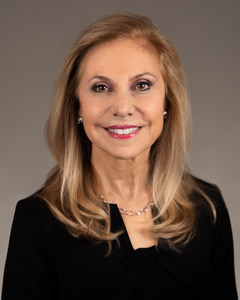 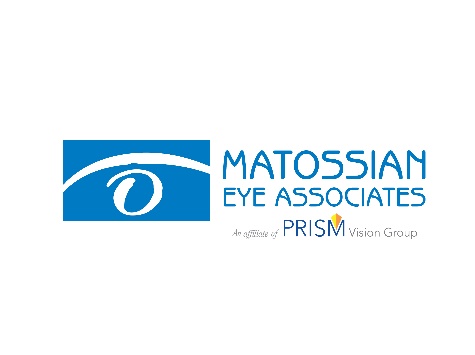 Two Capital Way		             Suite 326Pennington, NJ 08534Tel 609-882-8833Fax 609-882-0077501 Hyde ParkRoute 202Doylestown, PA 18902Tel 215-230-9200            Fax 215-230-9292       1445 Whitehorse Mercerville Rd.Suite 106Hamilton, NJ 08619Tel 609-890-0772Fax 609-890-0774       MEDICAL EXPERIENCEFounder and Medical Director of Matossian Eye Associates and board certified refractive cataract surgeon who specializes in Dry Eye and Ocular Surface Disease. Cynthia Matossian, MD, uses the latest advances in diagnostic and therapeutic options to address Meibomian Gland Dysfunction and Tear Film instability.  She lectures nationally and internationally on ocular surface optimization techniques prior to eye surgery, medications, and advances in the dry eye field. She has authored numerous peer reviewed articles and has contributed to countless publications.  She was named one of Ocular Surgery News' Premier Surgeons, an elite group of 300 refractive cataract surgeons in the US. She is a Clinical Assistant Professor of Ophthalmology (Adjunct) at Temple University School of Medicine. She is often invited to chair panels and moderate discussions at national and regional meetings. Active staff privileges at Capital Health Hopewell Medical Center, Mercer County (NJ) and Doylestown Hospital, Bucks County (PA)Active Medical Licenses: 	New Jersey License #MA047315Pennsylvania License #MD033738ECertified, American Board of Ophthalmology, 1987BUSINESS MANAGEMENT EXPERIENCEFounder and Owner of Matossian Eye Associates (MEA), an integrated ophthalmology/optometry practice with offices in PA and NJ. Dr. Matossian started her practice in 1987, with 1 office and 2 employees. Today, the practice has grown to 14 doctors, and over 90 employees. Together with a group of eye surgeons, Dr. Matossian also developed and built a successful, freestanding ambulatory surgery center. Dr. Matossian is a consultant to numerous pharmaceutical and medical device companies within ophthalmology. She has been on the Board of Directors of Physician Recommended Nutriceuticals for over 10 years, a company that manufactures Omega 3 eye supplements. The company has grown substantially during that period. She now serves on the Board of a spinoff company, Veterinarian Recommended Solutions. She is on the Medical Advisory Board of StepWise Medical, an accelerator based in Silicone Valley, to evaluate and launch medical devices. Dr. Matossian has served on the boards of hospitals. She is involved in the management of the American Board of Eye Surgery, the NY IOL Society, Ocular Surgery News, Women in Ophthalmology, and other organizations. She is recognized as a Key Opinion Leader in ophthalmology, and is a member of the Cedars/Aspens leadership group of top ophthalmologists in America. As a part of Cedars/Aspens, she meets with executives of the leading companies in eye care and has a broad understanding of market trends in the industry. HONORS & AWARDSChampion for Change by Women in Ophthalmology, 2018Visionary Leader Award, Ophthalmic World Leaders, 2017Winner for the SmartCEO New Jersey Brava Awards, 2016Healthcare and Pharmaceutical Awards’ “Best Multi-Specialty Ophthalmology Practice: PA,” 2016Healthcare and Pharmaceutical Awards’ “Best Multi-Specialty Ophthalmology Practice: NY Metropolitan Area,” 2016Spectrum Award for Excellence in Customer Service by City Beat News, 2016Winner of the American Medical Association's Healthier Nation Innovation Challenge for Ceeable, 2016Awarded the 2016 ASCRS Scientific Paper award by Bausch + Lomb on Clinical Outcomes for Low-Diopter TRULIGN® Accommodating Toric IOLs, 2016One of the Top 25 Leading Women Entrepreneurs in New Jersey, 2012One of New Jersey’s Best 50 Women in Business, 2011One of Pennsylvania’s Best 50 Women in Business, 2007Editorial Board Member, US Ophthalmic Review, Refractive Surgery Section Executive Advisor, Cataract & Refractive Surgery Today (CRST) Editorial Board Member, Ophthalmology Management (OM)Editorial Board Member, Ocular Surgery News (OSN) Peer reviewer of the book, Posterior Capsular Rupture:  A Practical Guide to Prevention and Management, written by Amar Agarwal, MD, for the bi-monthly ophthalmology journal Ocular Surgery News, 2014Peer reviewer of the book, Essentials of Cataract Surgery, written by Bonnie Henderson, MDRecipient in Xibrom QDII’s Recognition Program for investigators who make significant contributions toward achieving enrollment goals in a timely fashionSteering Committee Member, Ophthalmic World Leaders’ Professionals in PracticeMember, American-European Congress of Ophthalmic Surgery (AECOS)Vice President and Board Member, American College of Eye Surgeons (ACES) Vice President, New York Intraocular Lens Implant Society (NYIOLIS)Women Interested in Medicine at Princeton UniversityFellow, American College of SurgeonsFellow, American Academy of OphthalmologyFellow, American College of SurgeonsVolunteer Mentor, Ophthalmic  World Leaders (OWL) Director of Development, Women in Ophthalmology (WIO)Diplomat, National Board of Medical ExaminersFounding Member, Capital Women in PhilanthropyCertified, American Board of Eye Surgery (ABES) Medical Society of New Jersey and Mercer CountyMedical Society of Bucks County (PA)Armenian Eye Care ProjectFACULTY POSITIONSAdjunct Clinical Assistant Instructor, Department of Ophthalmology, School of Medicine, Temple UniversityClinical Instructor, Department of Family Medicine, University of Medicine & Dentistry of New Jersey, Robert Wood Johnson Medical SchoolClinical Instructor, American Academy of Family PhysiciansAssociate of Regulatory Boards of Optometry (ARBO), COPE Approved Instructor, Premium Intraocular Lens Implants in a Primary Care Optometry Practice; Bridging the Reimbursement Gap; Creating a Dry Eye Center of Excellence; IPL, MGD, and More; Meibomian Gland Disease (MGD): Current Diagnostic and Treatment Options.Surgical Mentor Resident Program, Faculty Member and Mentor, Bausch & Lomb Surgical Opthalmic Surgical symposium and J&J Ophthalmic Resident Symposium.PUBLICATIONSOcular Surface News for MDs, September 23, 2020, “Neuropathic Eye Pain: How to Diagnose and How to Treat,” Cynthia Matossian, MD, FACS co-authored.  https://www.ophthalmologymanagement.com/newsletters/ocular-surface-news-for-mds/september-23,-2020?email=true Ophthalmology Times, September 23, 2020, “When at first you don’t succeed with MGD patients, keep trying,” Cynthia Matossian, MD, FACS authored.  https://www.ophthalmologytimes.com/view/at-first-you-dont-succeed-mgd-patients-keep-trying PVRoundup, September 21, 2020, “Lapses in care lead to vision loss in neovascular AMD,” Cynthia Matossian, MD, FACS edited the newsletter.PVRoundup, September 7, 2020, “Which ocular symptoms are associated with COVID-19 in children?” Cynthia Matossian, MD, FACS edited the newsletter.Ocular Surface News for MDs, September 2, 2020, “The Role of Scleral Contact Lenses in the Treatment of Dry Eye Disease,” Cynthia Matossian, MD, FACS co-authored.  https://www.ophthalmologymanagement.com/newsletters/ocular-surface-news-for-mds/september-2,-2020 Cataract & Refractive Surgery Today, August 2020, “Understanding a Condition with Many Names,” Cynthia Matossian, MD, FACS authored.  https://crstoday.com/articles/2020-aug/understanding-a-condition-with-many-names/ Corneal Physician, August 26, 2020, “Corneal News Network: Differentiating Between Allergic Conjunctivitis and Dry Eye,” Cynthia Matossian, MD, FACS quoted.  https://www.cornealphysician.com/news/2020/corneal-news-network-differentiating-between-aller Ocular Surgery News, August 25, 2020, “Warm compress treatment may significantly improve tear film stability, “Cynthia Matossian, MD, FACS authored.  https://www.healio.com/news/ophthalmology/20200825/warm-compress-treatment-may-significantly-improve-tear-film-stability Ocular Surgery News, August 25, 2020, “Dry eye disease: Algorithms come of age,” Cynthia Matossian, MD, FACS authored.  https://www.healio.com/news/ophthalmology/20200812/dry-eye-disease-algorithms-come-of-age PVRoundup, August 19, 2020, “Which patients with glaucoma benefit most from laser therapy?” Cynthia Matossian, MD, FACS edited the newsletter.Ophthalmology Times, August 19, 2020, “Making dry eye manageable for patients working from home,” Cynthia Matossian, MD, FACS authored.  https://www.ophthalmologytimes.com/view/making-dry-eye-manageable-patients-wfh Ocular Surface News for MDs, August 19, 2020, “What’s Meibomian Gland Disease Got in Store for the Future?” Cynthia Matossian, MD, FACS co-authored.  https://www.ophthalmologymanagement.com/newsletters/ocular-surface-news-for-mds/august-19,-2020?email=true Clinical Ophthalmology, August 12, 2020, “Impact of Thermal Pulsation Treatment on Astigmatism Management and Outcomes in Meibomian Gland Dysfunction Patients Undergoing Cataract Surgery,” Cynthia Matossian, MD, FACS authored.  https://www.ncbi.nlm.nih.gov/pmc/articles/PMC7445505/ Optometry Times, August 11, 2020, “How the tear film affects IOL measurements,” Cynthia Matossian, MD, FACS authored.  https://www.optometrytimes.com/view/how-the-tear-film-affects-iol-measurements Ocular Surface News for MDs, August 5, 2020, “Dry Eye Disease and Neurotrophic Keratitis,” Cynthia Matossian, MD, FACS co-authored.  https://www.ophthalmologymanagement.com/newsletters/ocular-surface-news-for-mds/august-5,-2020?email=true PVRoundup, August 4, 2020, “Does adjunct epimacular brachytherapy improve outcomes in neovascular AMD?” Cynthia Matossian, MD, FACS edited the newsletter.  Ocular Surgery News, August 2, 2020, “VIDEO: Take careful look at procedure profit margins to regain profitability,” Cynthia Matossian, MD, FACS interviewed.  https://www.healio.com/news/ophthalmology/20200731/video-take-careful-look-at-procedure-profit-margins-to-regain-profitabilityOpthalmology Management, August 1, 2020, “Finding New Pathways to ASC Success,” Cynthia Matossian, MD, FACS quoted.  https://www.ophthalmologymanagement.com/supplements/2020/august-2020/august-2020-the-ophthalmic-asc/finding-new-pathways-to-asc-success Journal of Cataract & Refractive Surgery, July 31, 2020, “Impact of dexamethasone intraocular suspension 9% on intraocular pressure following routine cataract surgery: post-hoc analysis,” Cynthia Matossian, MD, FACS co-authored.  https://journals.lww.com/jcrs/Abstract/9000/Impact_of_dexamethasone_intraocular_suspension_9_.99786.aspx Ocular Surgery News, July 23, 2020, “VIDEO: How to entice anxious patients back to your practice,” Cynthia Matossian, MD, FACS interviewed.  https://www.healio.com/news/ophthalmology/20200723/video-how-to-entice-anxious-patients-back-to-your-practiceCovalentCareers, July 23, 2020, “Dry Eye, Gender, and What Ophthalmology Residents Should Know,” Cynthia Matossian, MD, FACS co-authored.  https://covalentcareers.com/resources/dry-eye-gender-ophthalmology-residents/Ocular Surface News for MDs, July 22, 2020, “How to Get Involved in Clinical Trials for Dry Eye Disease,” Cynthia Matossian, MD, FACS co-authored.  https://www.ophthalmologymanagement.com/newsletters/ocular-surface-news-for-mds/july-22,-2020?email=trueOcular Surgery News, July 19, 2020, “VIDEO: How to rebuild practice volume in the pandemic, expand offerings,” Cynthia Matossian, MD, FACS interviewed.  https://www.healio.com/news/ophthalmology/20200717/video-how-to-rebuild-practice-volume-in-the-pandemic-expand-offeringsOcular Surgery News, July 18, 2020, “VIDEO: How to improve Google rankings, pearls for handling PPP loans,” Cynthia Matossian, MD, FACS interviewed.  https://www.healio.com/news/ophthalmology/20200717/video-how-to-improve-google-rankings-pearls-for-handling-ppp-loansOcular Surface News for MDs, July 8, 2020, “Dry Eye and the VA System,” Cynthia Matossian, MD, FACS co-authored the article.  https://emailactivity1.ecn5.com/engines/publicPreview.aspx?blastID=2659040&emailID=453369911Eyetube, July 1, 2020, “Fine-Tuned Podcast: Ocular Surface Health and Cataract Surgery Outcomes,” Cynthia Matossian, MD, FACS interviewed.  https://eyetube.net/podcasts/fine-tuned/episode.asp?id=8Ocular Surgery News, June 28, 2020, “VIDEO: Steps for safely reopening eye care practices,” Cynthia Matossian, MD, FACS interviewed.  https://www.healio.com/news/ophthalmology/20200626/video-steps-for-safely-reopening-eye-care-practicesEyeworld, June 22, 2020, “Ocular Surface Considerations for Surgery: Addressing dry eye prior to cataract surgery,” Cynthia Matossian, MD, FACS quoted in the article.  https://www.eyeworld.org/addressing-dry-eye-prior-cataract-surgeryOcular Surface News for MDs, June 3, 2020, “Streamlining Dry Eye Practices,” Cynthia Matossian, MD, FACS co-authored the article.  https://emailactivity1.ecn5.com/engines/publicPreview.aspx?blastID=2644642&emailID=453369911ARVO 2020 Poster Presentation, May 2020, “Incidence of Dry Eye Disease Among Patients with Continuous Positive Airway Pressure or Other Nasal Mask Therapy Devices to Treat Sleep Apnea in the United States,” Cynthia Matossian, MD, FACS co-authored the article.Cataract & Refractive Surgery Today, May 2020, “Pearls from the Deep: Improving the Premium Experience with Sustained-Release Steroids,” Cynthia Matossian, MD, FACS authored the article.  https://crstoday.com/articles/2020-may/2021-caribbean-eye-meeting/Cataract & Refractive Surgery Today, May 2020, “The Gender Gap,” Cynthia Matossian, MD, FACS quoted in the article.  https://crstoday.com/articles/2020-may/the-gender-gap/Ocular Surface News, May 27, 2020, “How a Global Pandemic Actually Improved my Practice,” Cynthia Matossian, MD, FACS co-authored the article.  https://emailactivity1.ecn5.com/engines/publicPreview.aspx?blastID=2642002&emailID=324777690Ocular Surgery News, May 17, 2020, “VIDEO: Cyclosporine suspension effective in dry eye in real-world study,” Cynthia Matossian, MD, FACS recorded video.  https://www.healio.com/news/ophthalmology/20200517/video-cyclosporine-suspension-effective-in-dry-eye-in-realworld-studyOpthalmology 360, May 17, 2020, “High-dose Cyclosporine in Chondroitin Sulfate Improves Dry Eye Symptoms,” Cynthia Matossian, MD, FACS.  https://ophthalmology360.com/conference-roundup-dry-eye/high-dose-cyclosporine-chondroitin-sulfate-improves-dry-eye-symptoms?lb_src=mc_a0335d8fa5&lb_eid=ae42e1b13e&lb_id=1689635807&utm_source=Master+List&utm_campaign=e270d4c959-EMAIL_CAMPAIGN_2020_05_17_02_11&utm_medium=email&utm_term=0_a0335d8fa5-e270d4c959-75972807Opthalmology Times, May 17, 2020, “ASCRS 2020: Real-world efficacy of DEXYCU data retrospective case study,” Cynthia Matossian, MD, FACS video interview.  https://www.ophthalmologytimes.com/ASCRS/CynthiaMatossian2020Ophthalmology Times, May 13, 2020, “Caring for dry eye patients through the coronavirus pandemic,” Cynthia Matossian, MD, FACS wrote the article.  https://www.ophthalmologytimes.com/dry-eye/caring-dry-eye-patients-through-coronavirus-pandemicTouch Ophthalmology, May 13, 2020, “Spotlight interview with Cynthia Matossian on the impact of COVID-19 on her practices, “Cynthia Matossian, MD, FACS quoted in the article.  https://www.touchophthalmology.com/insight/spotlight-interview-with-cynthia-matossian-impact-of-covid-19-on-her-practices/Interview with Shareef Mahdavi, May 11, 2020, “Insights on Patient Experience: I’m Learning So Much More About My Patients,” Cynthia Matossian, MD, FACS interviewed for the video.  https://www.youtube.com/watch?v=09JtraVJhxo&feature=youtu.beOpthalmology Times, May 8, 2020, “Dry eye cases increase in patients with sleep apnea,” Cynthia Matossian, MD, FACS reviewed the article.  https://www.ophthalmologytimes.com/dry-eye/dry-eye-cases-increase-patients-sleep-apneaOcular Surface News, May 6, 2020, “Ocular Surface Disease and its Effect on Intraoperative Aberrometry,” Cynthia Matossian, MD, FACS co-authored the article.  https://www.ophthalmologymanagement.com/newsletters/ocular-surface-news-for-mds/may-6,-2020Ophthalmology Management, May 1, 2020, “Ever-Evolving Drop-Free Cataract Surgery,” Cynthia Matossian, MD, FACS quoted in the article.  https://www.ophthalmologymanagement.com/supplements/2020/may-2020/may-2020-the-ophthalmic-asc/ever-evolving-drop-free-cataract-surgeryEyeworld, April 2020, “Putting patients’ smartphones to work,” Cynthia Matossian, MD, FACS quoted in the article.  https://www.eyeworld.org/putting-patients-smartphones-workHealio CME, April 28, 2020,  “Optimizing Outcomes in Cataract Surgery: Advances in Technology and Postoperative Care.”  https://cme.healio.com/ophthalmology/20200408/optimizing-outcomes-in-cataract-surgery-advances-in-technology-and-postoperative-care/overview?utm_source=selligent&utm_medium=email&m_bt=1454355744979Touch Ophthalmology, April 23, 2020, “Noncompliance with prescribed eyedrop regimens among patients undergoing cataract surgery-prevalence, consequences, and solutions,” Cynthia Matossian, MD, FACS wrote the article.  https://www.touchophthalmology.com/noncompliance-with-prescribed-eyedrop-regimens-among-patients-undergoing-cataract-surgery-prevalence-consequences-and-solutions/Ocular Surface News, April 22, 2020, “Protecting Your Glaucoma Patients from Dry Eye,” Cynthia Matossian, MD, FACS co-authored the article.  https://www.ophthalmologymanagement.com/newsletters/ocular-surface-news-for-mds/april-22,-2020Ocular Surgery News, April 2, 2020, “ASCRS algorithm addresses ocular surface disease in five steps,” Cynthia Matossian, MD, FACS quoted in the article.  https://www.healio.com/ophthalmology/cataract-surgery/news/print/ocular-surgery-news/%7Bba587389-cdf7-47fc-a2b6-d95c1633e44f%7D/ascrs-algorithm-addresses-ocular-surface-disease-in-five-stepsOphthalmology Management, April 1, 2020, “Dry Eye Disease Treatments: Pharmaceutical vs Procedural,” Cynthia Matossian, MD,  FACS authored the article.  https://www.ophthalmologymanagement.com/supplements/2020/april-2020/corneal-physician/dry-eye-disease-treatments-pharmaceutical-vs-proceOcular Surgery News Education Lab, March 2020, “My Experience with Targeted Anti-inflammatory Ocular Steroid Treatment,” Cynthia Matossian, MD, FACS interviewed.  https://www.healio.com/ophthalmology/education-lab/2020/03_march/dexycu-for-postoperative-ocular-inflammation/cynthia-matossianOcular Surgery News, March 25, 2020, “What common mistakes might a practice owner make when starting to host clinical trials?” Cynthia Matossian, MD, FACS co-authored the article.  https://www.healio.com/ophthalmology/practice-management/news/print/ocular-surgery-news/%7B0292a8e5-abc9-4015-91ba-f0ff81633cb1%7D/what-common-mistakes-might-a-practice-owner-make-when-starting-to-host-clinical-trialsOphthalmology Times, March 24, 2020, “Astigmatism: A ‘clear-as-mud’ concept to patients,” Cynthia Matossian, MD, FACS wrote the article.  https://www.ophthalmologytimes.com/cataract/astigmatism-clear-mud-concept-patientsOcular Surface News, March 18, 2020, “Slowing the Progression of DED,” Cynthia Matossian MD, FACS co-authored the article.  https://emailactivity1.ecn5.com/engines/publicPreview.aspx?blastID=2612376&emailID=324777690Ophthalmology Times, March 10, 2020, “It takes a village to care for dry eye patients,” Cynthia Matossian, MD, FACS wrote the article.  https://www.ophthalmologytimes.com/dry-eye/it-takes-village-care-dry-eye-patientsOcular Surface News, March 4, 2020, “The Role of LipiFlow and IPL: Mix and Match in Dry Eye?” Cynthia Matossian, MD, FACS co-authored the article.  https://emailactivity1.ecn5.com/engines/publicPreview.aspx?blastID=2606146&emailID=324777690Ophthalmology Management, March 1, 2020, “NEW THERAPIES TO MANAGE MGD,” Cynthia Matossian, MD, FACS quoted in article.  https://www.ophthalmologymanagement.com/supplements/2020/march-2020/2020-excellence-in-dry-eye-ocular-surface-disease/new-therapies-to-manage-mgdOphthalmology Management, March 1, 2020, “IS THIS KERATOCONUS?”, Cynthia Matossian, MD, FACS quoted in article.  https://www.ophthalmologymanagement.com/supplements/2020/march-2020/2020-excellence-in-dry-eye-ocular-surface-disease/is-this-keratoconusOphthalmology Management, March 1, 2020, “20/20 UNHAPPY: WHAT’S NEXT?”, Cynthia Matossian, MD, FACS quoted in article.  https://www.ophthalmologymanagement.com/supplements/2020/march-2020/2020-excellence-in-dry-eye-ocular-surface-disease/20-20-unhappy-what-nextCataract & Refractive Surgery Today, February 2020, “Managing Dry Eye Disease and Meibomian Gland Dysfunction,” Cynthia Matossian, MD, FACS wrote the article.  https://crstoday.com/articles/2020-feb/managing-dry-eye-disease-and-meibomian-gland-dysfunction/Johnson & Johnson Vision, February 2020, “OSD Visionary Interview with Dr. Mark Blecher.”Ocular Surgery News, February 10, 2020, “Physician perspective: Decision-making in the private equity era,” Cynthia Matossian, MD, FACS quoted in article.  https://www.healio.com/ophthalmology/ophthalmic-business/news/print/ocular-surgery-news/%7B55349e66-b382-44c2-a0be-c2a8727e2619%7D/physician-perspective-decision-making-in-the-private-equity-era Ocular Surface News, February 5, 2020, “Understanding the Role of Personal Care Products and Practices on OSD Patients: Part II.”  Cynthia Matossian, MD, FACS co-authored the article.  https://emailactivity1.ecn5.com/engines/publicPreview.aspx?blastID=2593474&emailID=324777690 Millennial Eye, January/February 2020, Cynthia Matossian, MD, FACS wrote the article.  https://millennialeye.com/articles/jan-feb-20/best-practices-in-iol-calculations/Ophthalmology Times, January 30, 2020, “How to approach the out-of-pocket pricing conversations with patients,” Cynthia Matossian, MD, FACS.  https://www.ophthalmologytimes.com/article/how-approach-out-pocket-pricing-conversation-patientsOphthalmology Management, January 29, 2020, “Look Good, Feel Good: Understanding the Role of Personal Care Products and Practices on Ocular Surface Disease Patients,” Cynthia Matossian, MD, FACS.  https://www.ophthalmologymanagement.com/newsletters/ocular-surface-news-for-mds/january-29,-2020?email=true Ocular Surface News, January 22, 2020, “Dry Eye Syndrome Greatly Affects IOL Calculations,” Cynthia Matossian, MD, FACS co-authored the article.  https://emailactivity1.ecn5.com/engines/publicPreview.aspx?blastID=2587879&emailID=324777690  Ophthalmology Times, January 14, 2020, “Determining where thermal pulsation + IPL therapy meeting,” Cynthia Matossian, MD, FACS.  https://www.ophthalmologytimes.com/lets-chat/determining-where-thermal-pulsation-ipl-therapy-meet Eyeworld, January 13, 2020, “Nutraceuticals: Benefits to ocular health and importance of product selection,” Cynthia Matossian, MD, FACS quoted in article.  https://www.eyeworld.org/nutraceuticals-benefits-ocular-health-and-importance-product-selection   Ophthalmology Times, January 2, 2020, “Top questions about MGD treatment options answered,” Cynthia Matossian, MD, FACS.  https://www.ophthalmologytimes.com/targeted-therapy/top-questions-about-mgd-treatment-options-answeredOphthalmology Management, December 30, 2019, “Nutraceuticals for Corneal Health,” Cynthia Matossian, MD, FACS.  https://www.ophthalmologymanagement.com/newsletters/corneal-physician/december-30,-2019 Presbyopia Unlocked, December 27, 2019, “Increased Efficiency in a Premium Practice,” Cynthia Matossian, MD, FACS.  https://eyetube.net/podcasts/presbyopia-unlocked/episode.asp?id=5 Patch.com, December 23, 2019, “NJ Doctor Warns About Dangers of ‘iPad Eyes’ for Children,” Cynthia Matossian, MD, FACS quoted in the article.  https://patch.com/new-jersey/southbrunswick/nj-doctor-warns-dangers-ipad-eyes-childrenOphthalmology Management, December 1, 2019, “An ‘inject-it-and-forget-it’ intracameral steroid,” Cynthia Matossian, MD, FACS quoted in the article.  https://www.ophthalmologymanagement.com/issues/2019/december-2019/rx-perspective Ophthalmic Professional, November 2019, “Retaining staff,” Cynthia Matossian, MD, FACS.  https://www.ophthalmicprofessional.com/newsletters/ophthalmic-staff-essentials/november-2019Ocular Surgery News, November 25, 2019, “Satisfied customers: The end result of a successful patient journey,” Cynthia Matossian, MD, FACS quoted in the article.  https://www.healio.com/ophthalmology/practice-management/news/print/ocular-surgery-news/%7B078db6d2-da38-424a-9b38-f028ec96266d%7D/satisfied-customers-the-end-result-of-a-successful-patient-journey Ocular Surgery News, November 21, 2019, “Input sought on cataract surgery waste,” Cynthia Matossian, MD, FACS quoted in the article.  https://www.healio.com/ophthalmology/practice-management/news/online/%7B0af2947c-625c-416e-9d63-8832ed8b47e7%7D/input-sought-on-cataract-surgery-wasteOphthalmology Times, November 18, 2019, “Everything you thought you knew about astigmatism and dry eye is wrong,” Cynthia Matossian, MD, FACS.  https://www.ophthalmologytimes.com/lets-chat/everything-you-thought-you-knew-about-astigmatism-and-dry-eye-wrongOphthalmology Times, November 13, 2019, “3 questions patients always ask about thermal pulsation therapy,” Cynthia Matossian, MD, FACS.  https://www.ophthalmologytimes.com/lets-chat/3-questions-patients-always-ask-about-thermal-pulsation-therapyOphthalmology Times, November 3, 2019, “Addressing common thermal pulsation questions,” Cynthia Matossian, MD, FACS.  https://www.ophthalmologytimes.com/article/addressing-common-thermal-pulsation-questionsOSDCME, November 1, 2019,  “Corneal Complications of Aesthetic Procedures,” Cynthia Matossian, MD, FACS.  https://cme.healio.com/osdcme/corneal-conjunctivitis-disorders/2019/10_october/ocular-surface-diseases-disorders-and-dysfunctions-volume-5-number-3/cme-informationOphthalmic Professional, November 1, 2019, “The Surgeon’s Perspective: Staff is a surgeon’s most valuable asset.”  Cynthia Matossian, MD, FACS.  https://www.ophthalmicprofessional.com/supplements/2019/november-december-2019/the-role-of-staff-in-cataract-patient-care/the-surgeon-8217;s-perspectiveCataract & Refractive Surgery Today, October 2019, “Taboo Topics: Sexism and Selling,” Cynthia Matossian, MD, FACS.  https://crstoday.com/articles/2019-oct/taboo-topics-sexism-and-selling/Ophthalmic Professional,October 2019, “Improving Technician Retention,” Cynthia Matossian, MD, FACS.  https://www.ophthalmicprofessional.com/newsletters/ophthalmic-staff-essentials/october-2019?email=true Ophthalmology Management, October 1, 2019, “Help-wanted: ophthalmic technician,” Cynthia Matossian, MD, FACS quoted in the article.  https://www.ophthalmologymanagement.com/issues/2019/october-2019/help-wanted-ophthalmic-technicianEyeworld, September 2019, Meibography Summit: Better understanding of Meibomian gland dysfunction and how to integrate meibography in diagnosis and treatment planning,” Cynthia Matossian, MD, FACS quoted in the article.  http://cmesupplements.eyeworld.org/i/1160561-ew-sep-2019-supported-by-an-unrestricted-educational-grant-from-shire-johnson-johnson-vision-sun-ophthalmics-and-allergan/0?Ophthalmology Times, September 2019, “Expert Roundtable: Incorporating OXERVATE Into the Treatment of Neurotrophic Keratitis,” Cynthia Matossian, MD, FACS quoted in the article.  https://acimarkets.com/img/HC13128/USOXE.pdf Opthalmology Update, September 2019, “Dry Eye Update With A Focus On Women,” Cynthia Matossian, MD, FACS.  https://bt.e-ditionsbyfry.com/publication/?i=614338#{"issue_id":614338,"page":0} Ophthalmic Professional, September 2019, “3 Ways to Hire Ophthalmic Techs in 2019,” Cynthia Matossian, MD, FACS.  https://emailactivity1.ecn5.com/engines/publicPreview.aspx?blastID=2519283&emailID=324777690Eyetube, September 26, 2019, “Providing Patients with Customized Care,” Cynthia Matossian, MD, FACS interviewed during podcast.  https://eyetube.net/podcasts/informed-consent/episode.asp?id=28Ophthalmology Times, September 17, 2019, “Tackling post-op IOP head-on with sustained-release option,” Cynthia Matossian, MD, FACS reviewed article.  https://www.ophthalmologytimes.com/iol/tackling-postop-iop-head-sustained-release-optionOcular Surgery News, September 10, 2019, “Thermal pulsation treatment before cataract surgery can improve refractive outcomes,” Cynthia Matossian, MD, FACS quoted in the article.  https://www.healio.com/ophthalmology/cornea-external-disease/news/print/ocular-surgery-news/%7Ba10c0488-8f22-4fdc-8d1f-bc952ff53663%7D/thermal-pulsation-treatment-before-cataract-surgery-can-improve-refractive-outcomesOcular Surgery News, September 10, 2019, “Would you implant a multifocal IOL in a patient with age-related macular degeneration?”  Cynthia Matossian, MD, FACS quoted in article.  https://www.healio.com/ophthalmology/cataract-surgery/news/print/ocular-surgery-news/%7B49a98316-1af7-4b8a-bf7a-f8799a6042a0%7D/would-you-implant-a-multifocal-iol-in-a-patient-with-age-related-macular-degenerationOcular Surgery News, August 27, 2019, “VIDEO: Dry eye wet lab offers hands-on experience,” Cynthia Matossian, MD, FACS.  https://www.healio.com/ophthalmology/cornea-external-disease/news/online/%7B847e6eb3-a148-4d19-a3b4-ba75b2e5f91b%7D/video-dry-eye-wet-lab-offers-hands-on-experience?utm_source=selligent&utm_medium=email&utm_campaign=ophthalmology%20news&m_bt=1454355744979Ophthalmology Times, August 28, 2019, “Pre- and post-thermal pulsation,” Cynthia Matossian, MD, FACS.  https://www.ophthalmologytimes.com/blogs/pre-and-post-thermal-pulsationOphthalmology Times, August 26, 2019, “Impact of MGD treatment on keratometry,” Cynthia Matossian, MD, FACS.  https://www.ophthalmologytimes.com/blogs/impact-mgd-treatment-keratometryOphthalmology Times, August 21, 2019, “Three secrets to success for low myopes,” Cynthia Matossian, MD, FACS.  https://www.ophthalmologytimes.com/lets-chat/three-secrets-success-low-myopes Johnson & Johnson Vision, July 2019, “Modern Management of MGD: Practical Strategies to Elevate Care,” Cynthia Matossian, MD, FACS quoted in the article.  http://bt.e-ditionsbyfry.com/publication/?i=602515#{%22issue_id%22:602515,%22page%22:0}Ocular Surgery News, July 6, 2019, “Engaged communication key to practice success,” Cynthia Matossian, MD, FACS.  https://www.healio.com/ophthalmology/ophthalmic-business/news/online/%7B3e40717e-3d2a-41ed-80da-6d05353a8a06%7D/video-engaged-communication-key-to-practice-success?utm_source=selligent&utm_medium=email&utm_campaign=ophthalmology%20news&m_bt=1454355744979Contact Lens Spectrum, July 1, 2019, “Product Focus: Experiences with Bruder’s Eyeleve Compress,” Cynthia Matossian, MD, FACS quoted in the article.  https://www.clspectrum.com/issues/2019/july-2019/product-focusOcular Surgery News, June 18, 2019, “LipiFlow more effective than warm compress for dry eye disease,” Cynthia Matossian, MD, FACS quoted in the article.  https://www.healio.com/ophthalmology/cornea-external-disease/news/online/%7B1b5d982d-8ab0-404f-b288-1df458c49896%7D/lipiflow-more-effective-than-warm-compress-for-dry-eye-diseaseOphthalmology Management, June 1, 2019, “Office space: Is yours built for efficiency?”  Cynthia Matossian, MD, FACS quoted in the article.  https://www.ophthalmologymanagement.com/issues/2019/june-2019/office-space-is-yours-built-for-efficiencyEyeworld, June 2019, “Dry Eye Developments: Using point-of-care and imaging testing in the office.”  Cynthia Matossian, MD, FACS quoted in the article.  https://www.eyeworld.org/using-point-care-and-imaging-testing-officeOcular Surgery News, May 25, 2019, “Optometric integration and scope of practice still disputed.”  Cynthia Matossian, MD, FACs quoted in the article.  https://www.healio.com/ophthalmology/practice-management/news/print/ocular-surgery-news/%7B22717676-567c-45af-ac2d-c737c6d00d6f%7D/optometric-integration-and-scope-of-practice-still-disputedEyeworld, May 6, 2019, “Innovations in drug delivery.”  Cynthia Matossian, MD, FACS quoted in the article.  https://www.eyeworld.org/innovations-drug-deliveryOphthalmic Professional, May 1, 2019, “Advances in drug delivery systems.”  Cynthia Matossian, MD, FACS.  https://www.ophthalmicprofessional.com/issues/2019/may-2019/advances-in-drug-delivery-systemsCataract & Refractive Surgery Today, May 2019, “Pearls from the Deep: Business Matters.”  Cynthia Matossian, MD, FACS.  https://crstoday.com/articles/2019-may/2020-caribbean-eye-meeting/?restart=trueCataract & Refractive Surgery Today, May 2019, “Help Your Culture Permeate Your Practice.”  Cynthia Matossian, MD, FACS.  https://crstoday.com/articles/2019-may/help-your-culture-permeate-your-practice/Touch Ophthalmology, April 30, 2019, “Advances in Dry Eye Disease.”  Cynthia Matossian, MD, FACS.  https://www.touchophthalmology.com/2019/04/30/advances-in-dry-eye-disease/Ocular Surgery News, April 16, 2019, “Bees in the eye?  Avoiding ocular injuries from dirt, debris, and insects.”  Cynthia Matossian, MD, FACS.  https://www.healio.com/ophthalmology/cornea-external-disease/news/online/%7B5c4aa671-b4a2-4814-978b-94ee7a480898%7D/bees-in-the-eye-avoiding-ocular-injuries-from-dirt-debris-and-insectsReview of Ophthalmology, March 5, 2019, “Refining Postop Infection Prevention.”  Cynthia Matossian, MD, FACS quoted in article.  https://www.reviewofophthalmology.com/article/refining-postop-infection-preventionCataract & Refractive Surgery Today, February 2019, “Strategies That Can Bring in New Business,” Cynthia Matossian, MD, FACS. https://crstoday.com/articles/2019-feb/strategies-that-can-bring-in-new-business/Glaucoma Today, January/February 2019, “Self-Sufficiency for People With Visual Disabilities: There’s an App for That,” Cynthia Matossian, MD, FACS, author. http://glaucomatoday.com/2019/02/self-sufficiency-for-people-with-visual-disabilities-theres-an-app-for-that/Journal of Women’s Health, January 2019, “Dry Eye Disease: Consideration for Women’s Health” Cynthia Matossian, MD, FACS author. https://www.liebertpub.com/doi/full/10.1089/jwh.2018.7041Millennial Eye, January 2019, “The Ability To Conquer” Cynthia Matossian, MD, FACS author. https://millennialeye.com/articles/nov-dec-18/the-ability-to-conquer/?single=true&utm_campaign=Enewsletters&utm_source=hs_email&utm_medium=email&utm_content=68644312&_hsenc=p2ANqtz-_EdqnBQj1nve7ro5gzqMPIHBYq_o45SMRmDoyfgEvMcRa9VwISyRgM44IdH8vALLaPeyodgHKhP81KSa4BXkLpbcYWeJfXuZLy3E0bXFN6ilCBGPI&_hsmi=68644312 Ocular Surgery News U.S. Edition, January 2019 “ Presenting ‘premium’ pricing to the patient: A package deal or a la carte”, Cynthia Matossian, MD, FACS co-wrote the article – https://www.healio.com/ophthalmology/refractive-surgery/news/print/ocular-surgery-news/%7Bd92e8fb4-bfb2-43d6-b5fb-c766346fdd6c%7D/presenting-premium-pricing-to-the-patient-a-package-deal-or-a-la-carte?utm_source=selligent&utm_medium=email&utm_campaign=ophthalmology%20news&m_bt=1454355744979 Touch Ophthalmology, November 2018, “ Dry Eye Disease and Cataract Surgery,” Cynthia Matossian, MD author - https://doi.org/10.17925/USOR.2018.11.2.73 EyeTube, November 2018, “Meeting Patients' High Expectations With the Softec HD IOL,” Cynthia Matossian, MD author - https://eyetube.net/collections/lenstec/meeting-patients-high-expectations-with-the-softec-hd-iol--dngep/?utm_campaign=Collections&utm_source=hs_email&utm_medium=email&utm_content=67464830&_hsenc=p2ANqtz8Y_LnlegtQCRWq4pLNmcr_xju0hYyuLR6Ck1ygVaxJe2ull3ZwUsSDGeS4rIzquDr1qHxnmyxfpvsykp2-uGYPM3WkdjlRQoey-wY4UgXQzJxhdIM&_hsmi=67464830 Ophthalmology Management, November 2018, “Artificial intelligence is helping us to take a major step forward to manage population health” Cynthia Matossian, MD, FACS was featured in the article. https://www.ophthalmologymanagement.com/issues/2018/november-2018/ai-a-health-care-game-changer-is-here Ophthalmology Management, November 2018, “The key to optimizing Big Data?” Cynthia Matossian, MD, FACS was featured in the article. https://www.ophthalmologymanagement.com/issues/2018/october-2018/the-key-to-optimizing-big-data Ocular Surgery News U.S. Edition, November 2018 “ Medical practices take steps to prevent employee embezzlement”, Cynthia Matossian, MD, FACS contributed to the article – https://www.healio.com/ophthalmology/practice-management/news/print/ocular-surgery-news/%7Bdbfa53a9-640f-4739-bab9-c7ed41067d60%7D/medical-practices-take-steps-to-prevent-employee-embezzlement?utm_source=selligent&utm_medium=email&utm_campaign=ophthalmology%20news&m_bt=1454355744979 Ocular Surgery News U.S. Edition, November 2018 “ Side effects of cosmetic procedures may masquerade as ocular surface disease”, Cynthia Matossian, MD, FACS contributed to the article – https://www.healio.com/ophthalmology/cornea-external-disease/news/print/ocular-surgery-news/%7B07333c0d-698c-4f8a-bf25-a2e90fae1395%7D/side-effects-of-cosmetic-procedures-may-masquerade-as-ocular-surface-disease?utm_source=selligent&utm_medium=email&utm_campaign=ophthalmology%20news&m_bt=1454355744979 The Ophthalmologist, November 2018, “Women in Vision” Cynthia Matossian, MD, FACS, was featured in the article. https://theophthalmologist.com/issues/1118/women-in-vision/ Cataract & Refractive Surgery Today, September 2018, “Five Steps to a Website Overhaul” Cynthia Matossian, MD, FACS, co-wrote the article. https://crstoday.com/articles/sept-2018/five-steps-to-a-website-overhaul/ Journal Cataract & Refractive Surgery, August 20, 2018, “Safety of IBI-10090 for inflammation associated with cataract surgery: Phase 3 multicenter study” Cynthia Matossian, MD, FACS, co-wrote the article. https://www.jcrsjournal.org/article/S0886-3350(18)30592-3/fulltext Cataract & Refractive Surgery Today, July 2018, “Your Hidden Gold Mine” Cynthia Matossian, MD, FACS, wrote the article. https://crstoday.com/articles/july-2018/your-hidden-gold-mine/Cataract & Refractive Surgery Today, June 2018, “Build Your Dream Team” Cynthia Matossian, MD, FACS, wrote the article. https://crstoday.com/articles/june-2018/build-your-dream-team/Cataract & Refractive Surgery Today, June 2018, “DREAM Interpretations Abound Following Surprising Dry Eye Study Findings” Cynthia Matossian, MD, FACS, was featured in the article. https://crstoday.com/articles/june-2018/dream-interpretations-abound-following-surprising-dry-eye-study-findings/Ocular Surgery News, June 2018, “New Astigmatism after Cataract Surgery: How to Proceed” Cynthia Matossian, MD, FACS was featured in the article. https://www.healio.com/ophthalmology/cataract-surgery/news/print/ocular-surgery-news/%7B5d5454cb-35fe-4bc6-bdcc-e20137bd05ce%7D/new-astigmatism-after-cataract-surgery-how-to-proceedEssential Business Fundamentals for the Successful Eye Care Practice, May 2018, wrote the forward, Cynthia Matossian, MD, FACS.  Cataract & Refractive Surgery Today, March 2018, “For Excellent Surgical Outcomes, Start with the Ocular Surface” Cynthia Matossian, MD, FACS wrote the article. https://www.ophthalmologymanagement.com/supplements/2018/march-2018/dry-eye-center-of-excellence/for-excellent-surgical-outcomes,-start-with-the-oc Cataract & Refractive Surgery Today, March 2018, “An Attempted Suicide in the Practice” Cynthia Matossian, MD, FACS wrote the article. https://crstoday.com/articles/2018-mar/an-attempted-suicide-in-the-practice/ Cataract & Refractive Surgery Today (CRST), February 2018, “Spilling the Beans” Cynthia Matossian, MD, FACS was featured in the article. https://crstoday.com/articles/2018-feb/spilling-the-beans/ Ocular Surgery News, February 2018, “Top five ophthalmology stories in January” Cynthia Matossian, MD, FACS was featured in the article. https://www.healio.com/ophthalmology/retina-vitreous/news/online/%7Bb6579156-e041-468b-a897-23ac4f498057%7D/top-five-ophthalmology-stories-in-january Millennial Eye, January/February 2018, “Top of the charts” Cynthia Matossian, MD, FACS was featured in the article. https://millennialeye.com/articles/2018-jan-feb/top-of-the-charts/ Cataract & Refractive Surgery Today, January 2018, “Playing Well with Others” Cynthia Matossian, MD, FACS wrote the article. https://crstoday.com/articles/2018-jan/playing-well-with-others/ Ocular Surgery News, January 2018, “Surgeon surprised by number who test positive for Sjögren’s biomarkers” Cynthia Matossian, MD, FACS was featured in the article.  https://www.healio.com/ophthalmology/cornea-external-disease/news/online/%7B8004e2e1-1f87-41b5-a1ce-db85a38d66b5%7D/surgeon-surprised-by-number-who-test-positive-for-sjgrens-biomarkersOphthalmology Management, December 2017, “Not all patients get a toric IOL option” Cynthia Matossian, MD, FACS was featured in the article. https://www.ophthalmologymanagement.com/issues/2017/december-2017/not-all-patients-get-a-toric-iol-option Ophthalmology Management, December 2017, “How to help de-risk a practice’s growth” Cynthia Matossian, MD, FACS wrote the article. https://www.ophthalmologymanagement.com/issues/2017/december-2017/the-enlightened-office Cataract and Refractive Surgery Today, November/December 2017, “The New and the Noteworthy” Cynthia Matossian, MD, FACS co-wrote the article. https://crstoday.com/articles/2017-nov-dec/the-new-and-the-noteworthy/ Cataract and Refractive Surgery Today, November/December 2017, “Screen Time” Cynthia Matossian, MD, FACS co-wrote the article. https://crstoday.com/articles/2017-nov-dec/screen-time/ Ocular Surgery News, November 2017, “What is needed for practices to run efficiently?” Cynthia Matossian, MD, FACS co-wrote the article. https://www.healio.com/ophthalmology/practice-management/news/print/ocular-surgery-news/%7Bf7a847e1-7f6e-43f6-845c-9c85eb40adb9%7D/what-is-needed-for-practices-to-run-efficiently Ophthalmology Management, November 2017, “Learning to hire for good.” Cynthia Matossian, MD, FACS wrote the article. https://www.ophthalmologymanagement.com/issues/2017/november-2017/the-enlightened-office Ocular Surgery News, September 2017, “Big data analysis can benefit ophthalmic practice and bump up the bottom line.” Cynthia Matossian, MD, FACS was featured in the article. https://www.healio.com/ophthalmology/practice-management/news/print/ocular-surgery-news/%7B62e8b2a4-57f5-4843-a33b-1f94c045016f%7D/big-data-analysis-can-benefit-ophthalmic-practice-and-bump-up-the-bottom-line The Two Most Important Strategies for Growing a Successful Practice, MillennialEye Live 2018, Cynthia Matossian, MD, FACS interview, September 2018, Nashville, TN. http://eyetube.net/meeting-coverage/nashville-2017-sep/video.asp?f=mwroh  The Pinch: Technique for Stuck Haptics, demonstration video, Cynthia Matossian, MD, FACS was featured on eyetube, August 2017 https://eyetube.net/video/uubkyet/  BSM Connection for Ophthalmology, August 2017, “A Technician’s Guide to Meibomian Gland Dysfunction,” Cynthia Matossian, MD, FACS co-wrote the distance learning course.  Opthalmology Management, July 2017, "No physician is an island,” Cynthia Matossian, MD, FACS wrote the article. http://www.ophthalmologymanagement.com/issues/2017/july-2017/the-enlightened-office Opthalmology Management, June 2017, "Dews II: Great Expectations?” Cynthia Matossian, MD, FACS wrote the article. http://www.ophthalmologymanagement.com/issues/2017/june-2017/the-enlightened-office Business Wire, May 2017, “CheckedUp Introduces a Better Way to Wait at the American Society of Cataract and Refractive Surgery Meeting,” Cynthia Matossian, MD, FACS was featured in the article. http://www.businesswire.com/news/home/20170505005296/en/CheckedUp-Introduces-Wait-American-Society-Cataract-Refractive Ocular Surgery News, May 2017, “Lower-diopter toric IOLs produce good visual acuity results,” Cynthia Matossian, MD, FACS was featured in the article. https://www.healio.com/ophthalmology/refractive-surgery/news/print/ocular-surgery-news/%7Ba12ad81a-71e2-4eee-97be-893e39e1e3b1%7D/study-lower-diopter-toric-iols-produce-good-visual-acuity-results  Cataract and Refractive Surgery Today, April 2017, "Roundtable: Women in Ophthalmology," Cynthia Matossian, MD, FACS was featured in the article. https://crstoday.com/articles/2017-apr/roundtable-women-in-ophthalmology/ Cataract and Refractive Surgery Today, April 2017, "The Science Behind Intense Pulsed Light Treatments," Cynthia Matossian, MD, FACS was featured in the article. https://crstoday.com/articles/2017-apr/the-science-behind-intense-pulsed-light-treatments/ Cataract and Refractive Surgery Today, April 2017, "A Life of Adventure," Cynthia Matossian, MD, FACS wrote the article. https://crstoday.com/articles/2017-apr/a-life-of-adventure/ Cataract and Refractive Surgery Today, March 2017, "Mine Your Own Business," Cynthia Matossian, MD, FACS wrote the article. https://crstoday.com/articles/2017-mar/mine-your-own-business/ Cataract and Refractive Surgery Today, March 2017, "Preparing the Ocular Surface for Surgery," Cynthia Matossian, MD, FACS was featured in the article. https://crstoday.com/articles/2017-mar/preparing-the-ocular-surface-for-surgery/ Ophthalmology Times, March 2017, “Lifitegrast data support dry eye efficacy over placebo drops” Cynthia Matossian, MD, FACS wrote the article. http://ophthalmologytimes.modernmedicine.com/ophthalmologytimes/news/lifitegrast-data-supports-dry-eye-efficacy-over-placebo-drops MillennialEye, January 2017, "Staff Training, Efficiencies, and Analyzing Practice Processes,” Cynthia Matossian, MD, FACS wrote the article. https://d2zhgehghqjuwb.cloudfront.net/accounts/8083/original/1475505131078-m8gu3quoex6lx11b-1700d4ee9746e0e0c7ca199e61ec5d89.pdf?1475505132 Ophthalmology Management, January 2017, "Meet some who saw the trends from afar," Cynthia Matossian, MD, FACS was featured in the article. http://www.ophthalmologymanagement.com/issues/2017/january-2017/meet-some-who-saw-the-trends-from-afar MillennialEye, January 2017, “Staff Training, Efficiencies, and Analyzing Practice Processes,” Cover Story of Issue #26, Cynthia Matossian, MD, FACS wrote the article. https://d2zhgehghqjuwb.cloudfront.net/accounts/8083/original/1475505131078-m8gu3quoex6lx11b-1700d4ee9746e0e0c7ca199e61ec5d89.pdf?1475505132 Ophthalmology Management, December 2016, “Learning to Tango,” Cynthia Matossian, MD, FACS wrote the article.  http://www.ophthalmologymanagement.com/issues/2016/december-2016/the-enlightened-officeOphthalmology Management, November 2016, “The faceless thieves among us,” Cynthia Matossian, MD, FACS wrote the article.  http://www.ophthalmologymanagement.com/issues/2016/november-2016/the-enlightened-officeOphthalmology Management, November 2016, “Quash hasty impulses; launching any product, service or surgery requires a complete, detailed blueprint to succeed,” Cynthia Matossian, MD, FACS was quoted in the article.  http://www.ophthalmologymanagement.com/issues/2016/november-2016/a-new-venture-integration-planCataract and Refractive Surgery Today, November / December 2016, "Creme de la Creme," Cynthia Matossian, MD, FACS was featured in the article. http://crstoday.com/articles/2016-novdec/creme-de-la-creme/Ocular Surgery News, October 2016, "What Is Your Preferred Approach to Correcting Presbyopia in Patients Undergoing Cataract Surgery?", Cynthia Matossian, MD, FACS was featured in the article. http://www.linkoph.com/2016/10/20/what-is-your-preferred-approach-to-correcting-presbyopia-in-patients-undergoing-cataract-surgery/Cataract & Refractive Surgery Today, October 2016, “Top of the Charts,” Cynthia Matossian, MD, FACS co-wrote the article.  http://crstoday.com/wp-content/themes/crst/assets/downloads/crst1016_Trending.pdfCataract & Refractive Surgery Today, October 2016, “Keep It In Place!,” Cynthia Matossian, MD, FACS wrote the article.  https://d2zhgehghqjuwb.cloudfront.net/accounts/8083/original/1473427490191-tv0wf7rfk5yvzsvb-db52609bed1e14aec27973f8a88401fc.pdf?1473427492Ophthalmology Times, October 2016, “Managing Ocular Surface Disease in Patients with Glaucoma,” Cynthia Matossian, MD, FACS was referenced in the article.  https://d2zhgehghqjuwb.cloudfront.net/accounts/8083/original/1473427727164-zmvttz3wylgddggx-d19d1316d57d7d63e93268f07adbcfcd.pdf?1473427728Cataract & Refractive Surgery Today, September 2016, “Across the Pond,” Cynthia Matossian, MD, FACS was featured in the article.  https://d2zhgehghqjuwb.cloudfront.net/accounts/8083/original/1473427588828-hbugn05gl369osua-db669ca28f26019d0efdd1ee99bd27ed.pdf?1473427592Ophthalmology Management, September 2016, "Job Descriptions: Is it Written Down?” Cynthia Matossian, MD, FACS wrote the article. https://d2zhgehghqjuwb.cloudfront.net/accounts/8083/original/1475163785820-3fkbmimfxphpmu3q-297f5908cb361352c9ab76309d0b79c8.pdf?1475163787 Cataract and Refractive Surgery Today, September 2016, “Excellence Starts at the Top,” Cynthia Matossian, MD, FACS was featured in the article.  http://crstoday.com/pdfs/crst0916_PP.pdfCornea, September 2016, “Effect of Oral Re-esterified Omega-3 Nutritional Supplementation on Dry Eyes,” Cynthia Matossian, MD, FACS co-wrote the article.  https://d2zhgehghqjuwb.cloudfront.net/accounts/8083/original/1473427588828-hbugn05gl369osua-db669ca28f26019d0efdd1ee99bd27ed.pdf?1473427592Ophthalmology Management, September 2016, “Staff Retention Requires Staff Help,” Cynthia Matossian, MD, FACS wrote the article.  https://d2zhgehghqjuwb.cloudfront.net/accounts/8083/original/1473427763274-k09ys9mzn10d4xe1-78af08b6386eb061b5a2210707236196.pdf?1473427764Ophthalmology Times, September 2016, “Getting Beyond the Surface in Ocular Surface Disease,” Cynthia Matossian, MD, FACS was referenced in the article. http://ophthalmologytimes.modernmedicine.com/ophthalmologytimes/news/managing-ocular-surface-disease-patients-glaucoma?page=0,4Ocular Surgery News, August 2016, "Pro vs. Con of Transzonular Injection of Antibiotics, Steroids at the Time of Cataract Surgery,” Cynthia Matossian, MD, FACS wrote the article. https://d2zhgehghqjuwb.cloudfront.net/accounts/8083/original/1473427827188-gwtphcksr3r0jfpp-5405e97a4f587aa358c077f46890b2a0.pdf?1473427829Canadian Journal of Opthalmology, August 2016, “Outcomes of Intense Pulsed Light Therapy for Treatment of Evaporative Dry Eye Disease,” Cynthia Matossian, MD, FACS co-wrote the article. http://www.canadianjournalofophthalmology.ca/article/S0008-4182(16)00056-9/pdf Ophthalmology Management, August 2016, “Three Beneficial Diagnostic Options,” Cynthia Matossian, MD, FACS was featured in the article.  http://www.ophthalmologymanagement.com/articleviewer.aspx?articleID=114626 Ophthalmology Management, August 2016, “Changing Dry Eye Treatment,” Cynthia Matossian, MD, FACS was featured in the article.   https://d2zhgehghqjuwb.cloudfront.net/accounts/8083/original/1473427925230-is16cw8kglg8cmh0-6982cffa32d92890618328b6f8294752.pdf?1473427927Ophthalmology Management, August 2016, “Understanding the Prevalence of Ocular Surface Disease in Women,” Cynthia Matossian, MD, FACS was featured in the article. http://ophthalmologymanagementsupplements.epubxp.com/i/711504-osd-in-women-aug-2016  Ophthalmology Management, August 2016, “A Healthy Ocular Surface Before Surgery,” Cynthia Matossian, MD, FACS was featured in the article.   http://www.ophthalmologymanagement.com/articleviewer.aspx?articleID=114622 Ophthalmology Management, August 2016, “Not Your Grandpa’s Omega-3s,” Cynthia Matossian, MD, FACS was featured in the article.  http://www.ophthalmologymanagement.com/articleviewer.aspx?articleID=114621Ophthalmology Management, August 2016, “A Good Yardstick to Gain Patients,” Cynthia Matossian, MD, FACS wrote the article.  http://www.ophthalmologymanagement.com/articleviewer.aspx?articleID=114591 Ophthalmology Management, August 2016, “What App Has Most Improved Your Life This Year,” Cynthia Matossian, MD, FACS co-wrote the article. https://d2zhgehghqjuwb.cloudfront.net/accounts/8083/original/1473428062070-u1fksy29jvwdaitd-ea123ea8714561128c9c6b378a5e2a93.pdf?1473428065Ophthalmology Management, August 2016, “Does symptom-free mean dry eye-free?,” Cynthia Matossian, MD, FACS wrote the article. http://www.ophthalmologymanagement.com/articleviewer.aspx?articleID=114579 Ophthalmology Management, August 2016, “Eight Reasons to Focus on OSD in Women,” Cynthia Matossian, MD, FACS wrote the article. http://www.ophthalmologymanagement.com/articleviewer.aspx?articleID=114624 Cataract & Refractive Surgery Today, July 2016, “Adjunct Treatments for Dry Eye Disease,” Cynthia Matossian, MD, FACS co-wrote the article. http://crstoday.com/pdfs/crst0716_Therapeutics.pdf Cataract & Refractive Surgery Today, July 2016, “The Five Ws and One H of Dry Eye Testing,” Cynthia Matossian, MD, FACS wrote the article. http://d2zhgehghqjuwb.cloudfront.net/accounts/8083/original/1467387289751-7dk7a93gkhjfgnog-bb0ca49d11fdfe6ee012dc2391f1fc2e.pdf?1467387066 Cataract & Refractive Surgery Today, July 2016, “Post-traumatic White Cataract,” Cynthia Matossian, MD, FACS contributed to the article. http://crstoday.com/pdfs/crst0716_cat%20comps.pdf Ophthalmology Management, July 2016, “On Hiring a Sub-specialist,” Cynthia Matossian, MD, FACS wrote the article. http://www.ophthalmologymanagement.com/articleviewer.aspx?articleID=114472 Cataract & Refractive Surgery Today, July 2016, “Dining in the Dark,” Cynthia Matossian, MD, FACS and Sebastian Lesniak, MD wrote the article. http://d2zhgehghqjuwb.cloudfront.net/accounts/8083/original/1467387214237-xe1u1zh7fke7d0y3-81c634a42576df3d098d853f043b0bf0.pdf?1467386991 Clinical Ophthalmology, July 2016, “Characterization of the serological biomarkers associated with Sjögren’s syndrome in patients with recalcitrant dry eye disease,” Cynthia Matossian, MD, FACS wrote the article. http://d2zhgehghqjuwb.cloudfront.net/accounts/8083/original/1469477904807-pzb6glzzw0m4xh43-c2d41b333eedffe0b05533b77f5b59fe.pdf?1469477907 Beye, June 2016, “The use of Omidria during cataract surgery,” Cynthia Matossian, MD. https://www.youtube.com/watch?v=jDfKAbhvekk Ophthalmology Management, June 2016, “In the Trenches, Correcting Behavior,” Cynthia Matossian, MD, FACS wrote the article. http://www.ophthalmologymanagement.com/articleviewer.aspx?articleID=114349 Ophthalmology Management, June 2016, “Strategies for Optimizing the Ocular Surface Prior to Cataract Surgery,” Cynthia Matossian, MD, FACS wrote the article. http://d2zhgehghqjuwb.cloudfront.net/accounts/8083/original/1467390580006-0i9aodqyucw5hmao-f6a6dbaa211b3bf59d21c1ee4c6abd73.pdf?1467390578 Cataract & Refractive Surgery Today, June 2016, "Refining Refractive Outcomes of Cataract Surgery," Cynthia Matossian, MD, FACS wrote the article. http://crstoday.com/pdfs/crst0616_oph360.pdf Beye, June 2016, “The use of Zocular® ZocuWipe™ & ZocuFoam™ to relieve dry eye symptoms,” Cynthia Matossian, MD. https://www.youtube.com/watch?v=zRFuiHx-xRU Cataract & Refractive Surgery Today, ​June 2016, “Irregular Tear Film: Implications For Surgical Planning,” Cynthia Matossian, MD, FACS was referenced in the article. http://crstoday.com/2016/06/irregular-tear-film-implications-for-surgical-planning/ Ophthalmology Management, June 2016, “Experts Break Down Ocular Surface Disease,” Cynthia Matossian, MD, FACS was featured in the article. http://www.ophthalmologymanagement.com/articleviewer.aspx?articleID=114344 ​Ophthalmology Management, June 2016, “Your DED search-and-destroy mission,” Cynthia Matossian, MD, FACS wrote the article. http://www.ophthalmologymanagement.com/articleviewer.aspx?articleID=114336Advanced Ocular Care, May/June 2016, “Making The Ocular Surface a Priority,” Cynthia Matossian, MD Cynthia Matossian, MD, FACS wrote the article. http://eyetubeod.com/2016/06/making-the-ocular-surface-a-priority Beye, June 2016, “Tear Osmolarity tests to measure ocular surface disease,” Cynthia Matossian, MD. https://www.youtube.com/watch?v=L89TWyVvAAs ​Ophthalmology Management, June 2016, “The New Normal: An Optimized Surface,” Cynthia Matossian, MD, FACS was referenced in the article. http://www.ophthalmologymanagement.com/articleviewer.aspx?articleID=114333 Ophthalmology Management, June 2016, “The Role of Omega-3s in Ocular Health,” Cynthia Matossian, MD, FACS wrote the article.Ophthalmology Management, May 2016, "Time is Money," Cynthia Matossian, MD, FACS wrote the article. http://www.ophthalmologymanagement.com/articleviewer.aspx?articleID=114209 
Ocular Surgery News, May 2016, "Comprehensive, Compact Program Credited for OSN New York's 25 Years of Success," Cynthia Matossian, MD, FACS was mentioned in the article. https://d2zhgehghqjuwb.cloudfront.net/accounts/8083/original/1466525904045-3gkv9i831y7utvxl-f1e5ff3728daea7b851d8bd4fb5f0c8b.pdf?1466525906 Ocular Surgery News, May 2016, “Low-Power Accommodating Toric IOL Shows High Rotational Stability,” Cynthia Matossian, MD, FACS was interviewed for the article. http://d2zhgehghqjuwb.cloudfront.net/accounts/8083/original/1466525936141-veoybv65qbaq0r6z-275abd97c01fe5ca17f6fd5aaf7b6c08.pdf?1466525938 Cataract & Refractive Surgery Today, May 2016, “Caring for Generations,” Cynthia Matossian, MD, FACS contributed to the article. http://crstoday.com/pdfs/crst0516_F2_Generations.pdf 
Cataract and Refractive Surgery Today, May 2016, “Study, Strategy, and Subtlety”, Cynthia Matossian, MD, FACS wrote the article.Eyetube, May 2016, “Getting CheckedUp On Patient Education,” Cynthia Matossian, MD.Cataract and Refractive Surgery Today, April 2016, "Effect of Tear Osmolarity on Repeatability of Keratometry for Cataract Surgery Planning," Cynthia Matossian, MD, FACS contributed to the article - https://d2zhgehghqjuwb.cloudfront.net/accounts/8083/original/1464273906651-hz481k0kne2c466o-263bdc6cfa24b58b1508286b5548c98c.pdf?1464273907Cataract and Refractive Surgery Today: Europe, April 2016, “Adjunct Treatments for Dry Eye Disease”, Cynthia Matossian, MD, FACS contributed to the article - http://crstodayeurope.com/2016/04/adjunct-treatments-for-dry-eye-disease/ Ocular Surgery News, April 2016, "Publication Exclusive: Troubleshooting the Initiation of Cyclosporine for Dry Eye", Cynthia Matossian, MD, FACS contributed to the article - http://www.healio.com/ophthalmology/cornea-external-disease/news/online/%7B10e18c51-289d-4667-b741-b31bf99723d7%7D/publication-exclusive-troubleshooting-the-initiation-of-cyclosporine-for-dry-eye Ophthalmology Management, April 2016, “Form May Follow Function...But In Your Office Layout, It Must Translate Into Efficiency”, Cynthia Matossian, MD, FACS wrote the article  - http://www.ophthalmologymanagement.com/articleviewer.aspx?articleID=114103 Ophthalmology Management, April 2016, “OSD In Women: Beauty Has a Price”, Cynthia Matossian, MD, FACS co-wrote the article - http://www.ophthalmologymanagement.com/articleviewer.aspx?articleID=114106 Ocular Surgery News, March 2016, “VIDEO: Maintaining pupil size during cataract surgery,” Cynthia Matossian, MD, FACS. http://www.healio.com/ophthalmology/cataract-surgery/news/online/%7B1ed32606-e865-4ff7-a209-5934d5599641%7D/video-maintaining-pupil-size-during-cataract-surgery US Ophthalmic Review, March 2016, “Total Visual System Assessment—Integrating Wavefront Technology in Refractive Examinations”, Cynthia Matossian, MD, FACS was a co-author of the article.YouTube, Mar 2016, “Cynthia Matossian, MD on ReSure® Sealant with Accommodative Lens,” Cynthia Matossian, MD. https://www.youtube.com/watch?v=FfYjVwFIpxo Ophthalmology Management, February 2016, "Female? 40ish? Look for OSD", Cynthia Matossian, MD, FACS contributed to the article – https://d2zhgehghqjuwb.cloudfront.net/accounts/8083/original/1458241442691-2ru4l5viammjdh1f-3e3520d8e9c1bd04b867d7745268c284.pdf?1458241444 Ophthalmology Management, February 2016, "Trust the Data? Trust Your Instincts", Cynthia Matossian, MD, FACS wrote the article - https://d2zhgehghqjuwb.cloudfront.net/accounts/8083/original/1458241500270-r79l8zwh87dlwuio-9a24ff59f8cea6f8e6e4f9bfef9600e1.pdf?1458241501 EyeWorld, February 2016, "Ubiquitous Challenge of Ocular Surface Disease", Cynthia Matossian MD, FACS was mentioned in the article - https://d2zhgehghqjuwb.cloudfront.net/accounts/8083/original/1458241483739-siruamb5vaod1bs1-abf9b429a49aa34e3e3064b641d3bc0d.pdf?1458241486 Ophthalmology Management, February2016, “School is Never Out”, Cynthia Matossian, MD, FACS wrote the article - http://www.ophthalmologymanagement.com/articleviewer.aspx?articleID=113854 Ophthalmology Management, February 2016, “The Spontaneously Dislocating Lens”, Cynthia Matossian, MD, FACS wrote the article - http://www.ophthalmologymanagement.com/articleviewer.aspx?articleID=113846 Ocular Surgery News, February 2016, “Intraoperative Aberrometry Enhances IOL Power Calculation in Astigmatic Eyes”, Cynthia Matossian, MD, FACS contributed to the article – http://www.healio.com/ophthalmology/refractive-surgery/news/print/ocular-surgery-news/%7Ba9140909-5671-4314-8b29-f275f007d5b4%7D/intraoperative-aberrometry-enhances-iol-power-calculation-in-astigmatic-eyes EyeWorld, January 2016, “Targeting Better Care for Patients with Evaporative Tear Dysfunction”, Cynthia Matossian, MD, FACS contributed to the article - http://www.eyeworld.org/article.php?sid=8182 Ophthalmology Management, December 2015, “IRIS, EARLY, DED – at the AAO,” Cynthia Matossian, MD contributed to this article -  https://d2zhgehghqjuwb.cloudfront.net/accounts/8083/original/1449697695733-0crpud7ozc2l0udi-ebb9bb89e811ef22505b747c659706b7.pdf?1449697515 Ophthalmology Management, December 2015, “Tracking Omidria Since Its Arrival…,” Cynthia Matossian, MD co-author - https://d2zhgehghqjuwb.cloudfront.net/accounts/8083/original/1449697762826-dyu7mlxogaocrf6r-5f59a391f331acca21f952224369ec70.pdf?1449697581 EyeTube, December 2015, “Using OVDs for Soft-Shell Technique and Lens Insertion,” Cynthia Matossian, MD author - https://eyetube.net/video/using-ovds-for-soft-shell-technique-and-lens-insertion/  Ophthalmology Management, December 2015, “Patient Compliance: Taking Ownership,” Cynthia Matossian, MD author - https://d2zhgehghqjuwb.cloudfront.net/accounts/8083/original/1449697745827-zyepmcif6e6ogvi-f4b56e3d4a0c45c74f2eb6e722fe8077.pdf?1449697561 Ocular Surgery News, U.S. Edition, December 2015, “The Importance of NSAIDS After Cataract Surgery: Considerations of penetration, efficacy, pharmacy fills, and callbacks,” Cynthia Matossian, MD co-author - https://d2zhgehghqjuwb.cloudfront.net/accounts/8083/original/1449698708089-syaf5x4343u9pb9-2df9c76af991768c64e5776aae92f60f.pdf?1449698542 Cataract and Refractive Surgery Today, November/December 2015, “Top Picks of the Year,” Cynthia Matossian, MD co-author - https://d2zhgehghqjuwb.cloudfront.net/accounts/8083/original/1449698618814-gv9dz0zjf5d5z5mi-389929bf3f5eae0f3e7ed7e67a6bdf6a.pdf?1449698445 Cataract and Refractive Surgery Today, November/December 2015, “Best Apps of 2015,” Cynthia Matossian, MD co-author - https://d2zhgehghqjuwb.cloudfront.net/accounts/8083/original/1449698773010-is1d751nfiveipb9-0de042cbf1b3bc3765993fc8ab2ae386.pdf?1449698587 Ophthalmology Management, November 2015, “Nonadherent? Let’s List Why, When…,” Cynthia Matossian, MD author - https://d2zhgehghqjuwb.cloudfront.net/accounts/8083/original/1446041394224-olyf0z4cxr-0749d49a40237ddbd01bd61277247ccc.pdf?1446041220 Ocular Surgery News, U.S. Edition, October 2015, “Surgeon Explains Flip-and-Slice Supracapsular Cataract Disassembly Technique,” Cynthia Matossian, MD co-author - https://d2zhgehghqjuwb.cloudfront.net/accounts/8083/original/1446041549422-fy8gsdpu9v0a4i-7e5a7722c51428ffa04bd3413b28dcf3.pdf?1446041375 Ocular Surgery News, U.S. Edition, October 2015, “Short Course of Steroids May Improve Outcomes for Dry Eye Patients,” Cynthia Matossian, MD author - https://d2zhgehghqjuwb.cloudfront.net/accounts/8083/original/1446041573438-zal61x72g2bxd2t9-50256bbc490b63682569519f2ac863ac.pdf?1446041401 Cataract and Refractive Surgery Today, October 2015, “Morgagnian Cataract: A Tale of Two Cases,” Cynthia Matossian, MD co-authorOphthalmology Times, October 2015, “Real-World Simulation Shows Patients They Need Cataract Surgery,” Cynthia Matossian, MD co-author – https://d2zhgehghqjuwb.cloudfront.net/accounts/8083/original/1446041625937-uhe6h33lwqoxbt9-99c1c9c2696339a48475b0d1a6d7a3bf.pdf?1446041452 EyeWorld, October 2015, “Integrating Premium Services Into Practice,” Cynthia Matossian, MD co-author - https://d2zhgehghqjuwb.cloudfront.net/accounts/8083/original/1446041642625-36dyc9kuyw42huxr-5abeea7287e4546e39ed390ab0ce251d.pdf?1446041469 Ophthalmology Management, October 2015, "What's Earned Here Stays Here," Cynthia Matossian, MD author - https://d2zhgehghqjuwb.cloudfront.net/accounts/8083/original/1443618781662-pesx8e83rrafw29-056bb5f35de99964c7d28a9d72a0451d.pdf?1443618617 Cataract and Refractive Surgery Today, September 2015, "New Concepts in IOL Design," Cynthia Matossian, MD author - https://d2zhgehghqjuwb.cloudfront.net/accounts/8083/original/1444238244802-bbmzyftmxet-47acd99142d218c4bf88491d3db04aa2.pdf?1444238078 EyeWorld, September 2015, "Toric IOLs Planning for Success," Cynthia Matossian, MD co-author - https://d2zhgehghqjuwb.cloudfront.net/accounts/8083/original/1443618095435-nlsu9zv888478pvi-757a351a7adca5fe3d4ad9389d23d60a.pdf?1443617932 Advanced Ocular Care, September 2015, “Pearls from the Deep,” Cynthia Matossian, MD author - https://d2zhgehghqjuwb.cloudfront.net/accounts/8083/original/1446583852288-wtvvhkxt2g-8875769636a45d9e2a83eda29c645df7.pdf?1446583677 Ophthalmology Management, September 2015, "An Essential Hire, a Crucial Orientation," in the issue of Cynthia Matossian, MD, author - https://d2zhgehghqjuwb.cloudfront.net/accounts/8083/original/1443618692874-hjk5nv0sgfzuxr-613581bcc74a9bc6db81ab7a058328f8.pdf?1443618528 Ocular Surgery News, September 2015, "The Importance of NSAIDS After Cataract Surgery: Considerations on Penetration, Efficacy, Increasing Pharmacy Fills, and Decreasing callbacks," Cynthia Matossian, MD co-author - https://d2zhgehghqjuwb.cloudfront.net/accounts/8083/original/1443702683113-k1n7pjr78drt3xr-3f7eba67a223476d43593b88e5e23aac.pdf?1443702521 Cataract and Refractive Surgery Today, September 2015, "Don't Set It and Forget It," Cynthia Matossian, MD author - https://d2zhgehghqjuwb.cloudfront.net/accounts/8083/original/1442259800323-jjhgdxk8uiz77gb9-7d8e09f445c007c0a64fc96b48458e0b.pdf?1442259641 Cataract and Refractive Surgery Today, September 2015, "Strategies for Optimizing the Ocular Surface Prior to Cataract Surgery,” Cynthia Matossian, MD author - https://d2zhgehghqjuwb.cloudfront.net/accounts/8083/original/1441051306013-e5r5mhnqi2ne9udi-8ca386e4d55aa587742718edb20c6838.pdf?1441051153 Ocular Surgery News, August 2015, “Vitrectomy to treat endophthalmitis after cataract surgery may not increase visual acuity" by Gower EW, et al. and published, Cynthia Matossian, MD offered perspective on article - https://d2zhgehghqjuwb.cloudfront.net/accounts/8083/original/1441138354943-8435i3kgfha-06548d6ebb02129da3e0cf189668b4bd.pdf?1441138199 Journal for Cataracts and Refractive Surgery, August 2015, "Effect of Tear Osmolarity on Repeatability of Keratometry for Cataract Surgery Planning," Cynthia Matossian, MD contributed to the study - https://d2zhgehghqjuwb.cloudfront.net/accounts/8083/original/1444238232871-1lkthm10hc8i-aa5adaf0e4de17856d7707f4e18610b8.pdf?1444238066 Ophthalmology Management, August 2015, "Dry Eye: Stay Ahead of this Curve ball," Cynthia Matossian, MD author - https://d2zhgehghqjuwb.cloudfront.net/accounts/8083/original/1441138363919-7flzkory38w-3f2d1115699b6f9927691b3fa2c40af3.pdf?1441138208 Cataract & Refractive Surgery Today, August 2015, "Pearls from the Deep,” Cynthia Matossian, MD author - https://d2zhgehghqjuwb.cloudfront.net/accounts/8083/original/1441138418305-kao58lxopgm-78a004df1a0cbb9b20b08e6d750a1e5d.pdf?1441138263 VisionMonday, August 2015, "The Eye-Q Factor," Cynthia Matossian, MD interviewed - https://d2zhgehghqjuwb.cloudfront.net/accounts/8083/original/1441138435783-bfio1h3t1sn-20d12e6a65c7f2a707d485a827a6af1e.pdf?1441138285 Ophthalmology Management, August 2015, "Improve the Diagnosis, Management, and Treatment of Inflammatory Dry Eye,” ​Cynthia Matossian, MD author - https://d2zhgehghqjuwb.cloudfront.net/accounts/8083/original/1439218897618-1hha5aow1ekd42t9-eb299961394b1ac4e0d0011b0a43c867.pdf?1439218756 EyeWorld, August 2015, "A More Modern Fish Story,” Cynthia Matossian, MD interviewed https://d2zhgehghqjuwb.cloudfront.net/accounts/8083/original/1438362994359-pogljf72xona5rk9-42149acb93cf9fc4ba2f34aa73374a6c.pdf?1438362850 Ophthalmology Management, July 2015, "New Doctor on Board: Make a Detailed List,” Cynthia Matossian, MD author - http://files.ctctcdn.com/5fc6a846101/9e4603e3-65d0-4ffa-b26a-a8ff9353892a.pdf Ophthalmology Management, July 2015, "Value, Cost and Technology,” Cynthia Matossian, MD interviewed - http://files.ctctcdn.com/5fc6a846101/d6328e73-28de-4b7c-859d-7215bfddc301.pdf Ocular Surgery News, June 2015, “Intense Pulsed Light Explored as Therapy for Meibomian Gland Dysfunction,” Cynthia Matossian, MD Counter author. - http://files.ctctcdn.com/5fc6a846101/7131345c-b2f0-4c3b-9350-872cab4ed48e.pdf Ophthalmology Management, June 2015, “Settling to the Penny, Every Day,” Cynthia Matossian, MD - http://www.ophthalmologymanagement.com/articleviewer.aspx?articleID=112869 Ophthalmology Management, May 2015, “This Equation Yields More Than One Sum,” Cynthia Matossian, MD - http://www.ophthalmologymanagement.com/articleviewer.aspx?articleID=112835 Cataract & Refractive Surgery Today, May 2015, “Topography to Screen Refractive Cataract Surgery Patients for OSD.” Cynthia Matossian, MD - http://crstodayeurope.com/2015/05/topography-to-screen-refractive-cataract-surgery-patients-for-osd/ Beye, April 2015, “HEALON Ophthalmic Viscoelastics.”  Cynthia Matossian, MD - https://vision.beye.com/articles/cataract-surgery/healon-ophthalmic-viscoelastics Beye, April 2015, “Nidek OPD III.”  Cynthia Matossian, MD Cataract & Refractive Surgery Today, April 2015, “‘Lost’ Patients May Welcome a Phone Appointment Invitation” Cynthia Matossian, MD interview - http://crstoday.com/2015/04/lost-patients-may-welcome-a-phone-call-appointment-invitation American Academy of Ophthalmology, April 2015, “Extending the Capabilities of IOLs:  Extended Depth of Focus and Extended Range of Vision IOLs” Cynthia Matossian, MD - http://www.aao.org/current-insight/extending-capability-of-iols-extended-depth-of-foc Ophthalmology Management, April 2015, “It Takes a Practice” Cynthia Matossian, MD - http://www.ophthalmologymanagement.com/articleviewer.aspx?articleID=112526 i-Optics, March 2015, “Cassini Case Study” Cynthia Matossian, MD - http://i-optics.com/wp-content/uploads/2015/04/Clinical-Review-Spring-2015-for-web.pdf Ocular Surgery News, March 2015, “OSN Cornea Health Round Table: Infectiondetection, prevention and treatment” Cynthia Matossian, MD - http://www.healio.com/ophthalmology/cornea-external-disease/news/print/ocular-surgery-news/%7B1f4f0e3e-5515-401f-a456-8e78ec6ffc0c%7D/osn-cornea-health-round-table-infection-detection-prevention-and-treatment?page=6 Ophthalmology Management, March 2015, “We Spell Success F-r-o-n-t D-e-s-k” Cynthia Matossian, MD - http://www.ophthalmologymanagement.com/articleviewer.aspx?articleID=112455Ophthalmology Management, October 2015, "What's Earned Here Stays Here," Cynthia Matossian, MD authorCataract and Refractive Surgery Today, September 2015, "New Concepts in IOL Design," Cynthia Matossian, MD authorEyeWorld, September 2015, "Toric IOLs Planning for Success," Cynthia Matossian, MD co-authorOphthalmology Management, September 2015, "An Essential Hire, a Crucial Orientation," in the issue of Cynthia Matossian, MD, authorOcular Surgery News, September 2015, "The Importance of NSAIDS After Cataract Surgery: Considerations on Penetration, Efficacy, Increasing Pharmacy Fills, and Decreasing callbacks," Cynthia Matossian, MD co-authorCataract and Refractive Surgery Today, September 2015, "Don't Set It and Forget It," Cynthia Matossian, MD author Cataract and Refractive Surgery Today, September 2015, "Strategies for Optimizing the Ocular Surface Prior to Cataract Surgery,” Cynthia Matossian, MD authorOcular Surgery News, August 2015, “Vitrectomy to treat endophthalmitis after cataract surgery may not increase visual acuity" by Gower EW, et al. and published, Cynthia Matossian, MD offered perspective on articleJournal for Cataracts and Refractive Surgery, August 2015, "Effect of Tear Osmolarity on Repeatability of Keratometry for Cataract Surgery Planning," Cynthia Matossian, MD contributed to the studyOphthalmology Management, August 2015, "Dry Eye: Stay Ahead of this Curve ball," Cynthia Matossian, MD authorCataract & Refractive Surgery Today, August 2015, "Pearls from the Deep,” Cynthia Matossian, MD authorVisionMonday, August 2015, "The Eye-Q Factor," Cynthia Matossian, MD interviewedOphthalmology Management, August 2015, "Improve the Diagnosis, Management, and Treatment of Inflammatory Dry Eye,” ​Cynthia Matossian, MD authorEyeWorld, August 2015, "A More Modern Fish Story,” Cynthia Matossian, MD interviewedOphthalmology Management, July 2015, "New Doctor on Board: Make a Detailed List,” Cynthia Matossian, MD authorOphthalmology Management, July 2015, "Value, Cost and Technology,” Cynthia Matossian, MD interviewedOcular Surgery News, June 2015, “Intense Pulsed Light Explored as Therapy for Meibomian Gland Dysfunction,” Cynthia Matossian, MD Counter authorOphthalmology Management, June 2015, “Settling to the Penny, Every Day,” Cynthia Matossian, MDOphthalmology Management, May/June 2015, “A Solid Investment in Staff Training,” Cynthia Matossian, MD interviewedClinical Ophthalmology, May 2015, “Cataract Surgery and Methods of Wound Closure: A Review,” Cynthia Matossian, MD co-authorPRN, May 2015, “Effect of Oral Re-Esterified Omega-3 Nutritional Supplementation on Dry Eyes: Double-Masked Randomized Placebo-Controlled Study Results,” Cynthia Matossian, MD co-authorOphthalmology Management, May 2015, “This Equation Yields More Than One Sum,” Cynthia Matossian, MDCataract & Refractive Surgery Today, May 2015, “Topography to Screen Refractive Cataract Surgery Patients for OSD.” Cynthia Matossian, MD Beye, April 2015, “HEALON Ophthalmic Viscoelastics.”  Cynthia Matossian, MDBeye, April 2015, “Nidek OPD III.”  Cynthia Matossian, MDOcular Surgery News, April 2015, “Bridging the Reimbursement Gap” Cynthia Matossian, MD Video Blog Series http://www.healio.com/ophthalmology/blogs/matossianCataract & Refractive Surgery Today, April 2015, “‘Lost’ Patients May Welcome a Phone Appointment Invitation” Cynthia Matossian, MD interviewAmerican Academy of Ophthalmology, April 2015, “Extending the Capabilities of IOLs:  Extended Depth of Focus and Extended Range of Vision IOLs” Cynthia Matossian, MDOphthalmology Management, April 2015, “It Takes a Practice” Cynthia Matossian, MDMARCO Power Minutes Interview Series at ASCRS, April 2015, “What Technology has Recently Captured Your Interest?” Interview with Cynthia Matossian, MD https://youtu.be/-dY2SNlN6hQMARCO Power Minutes Interview Series at ASCRS, April 2015, “How has the Marco OPD-Scan Enhanced Specific Case Outcomes?” Interview with Cynthia Matossian, MD https://youtu.be/uXPz3mWISxQAAO Interview Series at ASCRS with John Hovanesian, MD, April 2015, “Extended Depth of Focus IOLs” Interview with Cynthia Matossian, MD https://youtu.be/5gQPp9iinw8AAO Interview Series at ASCRS with John Hovanesian, MD, April 2015, “Tips for Using ReSure® Sealant” Interview with Cynthia Matossian, MD https://youtu.be/VLwcy2deVcITearLab Interview Series at ASCRS, April 2015, "Effects of Osmolarity on the Repeatablity of Keratometry in Patients Presenting for Cataract Surgery" Interview with Cynthia Matossian, MD https://youtu.be/EXLPQixco7oJonathan Kahn, MD ASCRS Interview Series, April 2015, “ReSure® Sealant” Interview with Cynthia Matossian, MD https://youtu.be/JFktYpTN10Ii-Optics, March 2015, “Cassini Case Study” Cynthia Matossian, MD Ocular Surgery News, March 2015, “OSN Cornea Health Round Table: Infection, detection, prevention and treatment” Cynthia Matossian, MD Ophthalmology Management, March 2015, “We Spell Success F-r-o-n-t D-e-s-k” Cynthia Matossian, MDOphthalmology Management, February 2015, “A Kudo for One Benefits Many” Cynthia Matossian, MDOphthalmology Management, January 2015, “Interdisciplinary Meetings Help Improve Treatments” Cynthia Matossian, MDOcular Surgery News, January 2015, “Teach Technicians How to Identify Ocular Disorders,” Interview with Cynthia Matossian, MD  http://bcove.me/egk3yaceOphthalmology Management, December 2014, “How to Let an Employee Go” Cynthia Matossian, MDOphthalmology Management, November 2014, “Coming to a Cataract Surgery Theater Near You?” Cynthia Matossian, MDOphthalmology Management, November 2014, “Patient Surveys Give Us Insights into Patients’ Minds” Cynthia Matossian, MDEyeWorld USA, October 2014, “Eyeing the Ocular Vitamin Aisle” Cynthia Matossian, MDAdvanced Ocular Care, October 2014, “Clinical Advantages of a Corneal Analyzer” Cynthia Matossian, MDOphthalmology Management, September 2014, “The Economics of Going ‘Dropless’” Cynthia Matossian, MDOphthalmology Management, September 2014, “Dry Eye Essentials” Cynthia Matossian, MDBausch + Lomb, September 2014, “The Importance of Choosing an Appropriate NSAID” Cynthia Matossian, MDMARCO: The Reengineered Practice, September 2014, “How a Perfectionist Cuts Chair Time” Cynthia Matossian, MDCataract & Refractive Surgery Today – Europe, September 2014, “Digital Resources in Ophthalmology” Cynthia Matossian, MDCataract & Refractive Surgery Today, September 2014, “A Corneal Analyzer for Advanced Surgical Planning” Cynthia Matossian, MDThe Dry Eye Review: In My Practice, September 2014, “Tracking Tear Osmolarity Numbers from Visit to Visit and the Importance of this Information to our Patients” Cynthia Matossian, MDThe Dry Eye Review: In My Practice, August 2014, “What We Do With the Information We Obtain from Tear Osmolarity Testing” Cynthia Matossian, MDThe Dry Eye Review: In My Practice, August 2014, “How to Implement Tear Osmolarity Testing in a Practice” Cynthia Matossian, MDCataract & Refractive Surgery Today, August 2014, “New Sealant’s Many Uses after Cataract Surgery” Cynthia Matossian, MDThe Dry Eye Review: In My Practice, August 2014, “The Matossian Eye Associates Tear Osmolarity Protocol” Cynthia Matossian, MDOphthalmology Management: The Enlightened Office, August 2014, “How an On-Staff Internet Manager Boosted Our Profile” Cynthia Matossian, MDOphthalmology Management, July 2014, “How Clinical Trials Can Help Differentiate Your Practice” Cynthia Matossian, MDOcular Surgery News, June 2014, “Preloaded Injection System Provides Convenient Way to Implant Hydrophilic Acrylic IOL” Cynthia Matossian, MDAdvanced Ocular Care, June 2014, “Topography to Screen: Refractive Cataract Surgery Patients for OSD” Cynthia Matossian, MDOphthalmology Management: The Enlightened Office, June 2014, “How Going Green can Help Save More than Money” Cynthia Matossian, MDCataract & Refractive Surgery Today, June 2014, “Managing Pain and Inflammation After Cataract Surgery” Cynthia Matossian, MD with Ophelia YinEyeWorld, April 2014, “Pseudophakic dysphotopsia: ﻿Personalized approach key to best IOL selection” Cynthia Matossian, MD interviewOphthalmology Management, April 2014, “How a Perfectionist Cuts Chair Time” Cynthia Matossian, MD interviewEyeWorld, January 2014, “Toric IOL Properties” Cynthia Matossian, MDEyeTube, October 2013, “Patient Satisfaction” Cynthia Matossian, MD interview http://eyewiretoday.com/tv.asp?f=horev Cataract & Refractive Surgery Today, October 2013, "Flip and Slice Technique is Safe and Efficient" by Cynthia Matossian, MDOphthalmology Management, September 2013, “3-D as a Patient Education Tool” Cynthia Matossian, MDOphthalmology Management, September 2013, “3D in the OR:  A Better View from Many Angles” by Karen Blum Ocular Surgery News, September 2013, “Comparing Toric IOLs” Cynthia Matossian, MD interview http://video.healio.com/video/Matossian American Academy of Ophthalmology:  ONE Network, August 2013, “Mini-monovision: Reducing Spectacle Dependence after Cataract Surgery”, by Cynthia Matossian, MDMarco On-line Training Center, June 2013, “OPD III Case Studies & Tutorials”, video series by Cynthia Matossian, MDCataract & Refractive Surgery Today, June 2013, “Achieving the Best Outcomes in Cataract Surgery” by Cynthia Matossian, MDAdvanced Ocular Care, May/June 2013, “Premium Services:  A Conversion Rate Study with Consideration to Sex and Age” by Cynthia Matossian, MD with Chuan-Jay J. ChenOcular Surgery News, U.S. Edition, May 10, 2013, “Social Media as a Marketing Tool for Your Practice” by Cynthia Matossian, MDEyeTube, April 2013, “Flip and Slice Cataract Surgery Using Healon Endcoat and Healon 5” Cynthia Matossian, MDEyeTube, April 2013, “Practical Applications for OPD III in Cataract Surgery” Cynthia Matossian, MD interview http://eyetube.net/video/opd-iii-applications-for-cataract-surgery/ Ocular Surgery News, U.S. Edition, April 25, 2013, “Blended Vision an Option for Improving Vision at all Distances in Pseudophakic Patients”  by Cynthia Matossian, MDOphthalmology Web, April 2013, “OPD III Applications for Cataract Surgery” Video, http://bcove.me/liy9o4n5  Bucks County Herald, March 21, 2013, “Patients Get Eyeful of Local Art” by Regina YoungVision Monday, March 4, 2013, “Education, Try On and Measurement Made Easy”, Cynthia Matossian, MD interviewedCataract & Refractive Surgery Today, February 2013, “Premium Services:  A Conversion Rate Study with Consideration to Sex and Age” by Cynthia Matossian, MD with Chuan-Jay J. ChenEyewireTV, December 2012 “Clinical Research Conclusions on How Gender and Age Affects Premium Surgical Services”, Cynthia Matossian, MD http://eyewiretoday.com/tv.asp?f=siguh EyewireTV, December 2012, “Integrated Approach to Eyecare”, Cynthia Matossian, MD http://eyewiretoday.com/tv.asp?f=siguh Ophthalmology Practice, November/December 2012, “Practice Tip:  Present Staff with a Gold Star” by Cynthia Matossian, MDOphthalmology Business eZine, November 2012, “Making your Patient Education Message ECHO” by Faith A. Hayden Contributing WriterOphthalmology Management, October 2012, “Cover Costs Using an ABN” by Cynthia Matossian, MDOphthalmology Management, October 2012, “Advancing Cataract Outcomes and Profits” by Cynthia Matossian, MDOphthalmology Management, May 2012, “Use Color Coding Like a ‘Top Gun’ Would” by Farrell C. Tyson, MD, FACSCataract & Refractive Surgery Today, April 2012, “Surgical Techniques and Devises for Cataract and Corneal Surgery” by Elena Albé, MDCataract & Refractive Surgery Today, April 2012, “The Efficient and Effective Education ofPatients Pays Off” by Cynthia Matossian, MDOphthalmology Management, April 2012, “The Top 10 Questions for Ocular Allergy Patients” by Robert Murphy, Contributing EditorCataract & Refractive Surgery Today Europe, April 2012, “Flip-and-Slice Technique” by Cynthia Matossian, MDOphthalmology Business, March 2012, “Using Patient Surveys Effectively” by Vanessa Caceres Contributing EditorEyemaginations, A Case Study, January 2012 “Educating Cataract Patients:  Matossian Eye Associates Increase Patient Satisfaction and Surgical Conversions through Educational Process”Refractive Eyecare, November 2011 “New Tool Enhances Patient Education” by Cynthia MatossianCataract & Refractive Surgery Today, April 2011, “Dislocated Iris-Fixated PCIOL” by Richard S. Hoffman, MD; Irene C. Kuo, MD; Cynthia Matossian, MD; Gary Miller, MD; and Iqbal Ike K. Ahmed, MDOphthalmology Management, April 2011, “Treating Ocular Allergy with Confidence” by Robert Murphy, Contributing EditorOphthalmology Management, April 2011, Premium IOLs: “Pointing Patients in the Right Direction” by Samantha Stahl, Assistant Editor.Cataract & Refractive Surgery Today, March 2011, Volume 11, No. 3, “Sutureless Surgery” by Cynthia MatossianJournal of Cataract and Refractive Surgery, February, 2011, Contributor “Cataract Surgery Complex Case Management” column.Mercer Business Magazine, January 2011, Eye Care on the Cutting Edge, by Bill MooneyOcular Surgery News, U.S. Edition, November 25, 2010, “More on the ‘Flip and Slice’ technique for cataract surgery”Journal of Ocular Pharmacology and therapeutics, Volume 26, Number 3, 2010, Ocular Surface Tolerability of Prostaglandin Analogs in Patients with Glaucoma or Ocular HypertensionOcular Surgery News, U.S. Edition, June 25, 2010, “Flip and Slice” technique offers a different take on cataract surgeryFlip & Slice Surgical Video, June 2010, EyeTube Ophthalmic Video Resource http://eyetube.net/videos/default.asp?somodo Journal of Ocular Pharmacology and therapeutics, March 2010, Ocular Surface Tolerability of Prostaglandin Analogs in Patients with Glaucoma or Ocular HypertensionFlip & Slice Surgical Video, March 2010, You Tube, http://www.youtube.com/watch?v=aGq-zVYlVYY Mercer County Woman, Jan/Feb 2010, Premium Eye Implants:  Are They For You?Mercer Business Magazine, Jan 2010, Medical Specialties in the New Age of Healthcare, by Scott CullenIsta Pharmaceuticals, Oct 2009, Additional Head-to-Head Data Further Support the Safety Profile of Xalatan – Published Clinical Trial Results Allergan, Inc., 2009, Ocular surface tolerability preservatives, and PGAs:  a closer lookOphthalmology Times, June 15, 2008, New tool extends patient education process beyond physicians’ walls, by Ron RajeckiGlaucoma Today, May/June 2008, 3D Eye Home, by Julia T. LewandowskiOphthalmic Professional: November/December 2014, What is dropless cataract surgery? Cynthia Matossian, MDCLINICAL STUDIESTahoe Study using Lipiflow and the Symfony IOL (Principal Investigator)Olympic External Neuro-Stimulator Medical Device Study (Principal Investigator)LacriScience evaluation of a new device for tear osmolarity and MMP-9 testing (Principal Investigator)Surface analysis to measure improvement with single use of Bruder Mask treatment.  Bruder Health CareEvaluate the tolerability of treatment with Klarity-C ophthalmic solution for Dry Eye Disease.  Imprimis Therapeutics Phase 3 controlled study, double masked to compare efficacy and treatment standards in patients with dry eye disease.  Kala PharmaceuticalPost-Approval Study of the Tecnis® Toric IOL, Models ZCT300 and ZCT400Evaluate the Safety and Efficacy of Iontophoretic Dexamethasone Phosphate Ophthalmic Solution Compared to Prednisolone Acetate Ophthalmic Suspension (1%) in Patients with Non-Infectious Anterior Segment UveitisPre-and Post-Operative Keratometry Measurements Post LipiFlow TreatmentOphthalmic Suspension Compared to PVP-Iodine and Placebo in the Treatment of Adenoviral ConjunctivitisOphthalmic Suspension Compared to Placebo in the Treatment of Bacterial ConjunctivitisA retrospective cohort study of cataract surgery patients who received treatment with a Malyugin Ring vs. OmidriaDENALI-TIOL-202-TPAS trial (Abbott) - 2017 (Principal Investigator)Post-approval study to evaluate the rates of visual distortions for patients requiring >2.0D of corneal astigmatism correction – 2017 (Principal Investigator)A Single Dose Vectored Thermal Pulsation Procedure for Meibomian Gland Dysfunctions Improves Post-Surgical Ocular Comfort in Cataract Patients (TearScience) – 2017 (Principal Investigator)Prospective, multicenter, randomized, double-masked, positive-controlled, Phase 3 study to evaluate the safety and efficacy of iontophoretic dexamethasone phosphate ophthalmic solution compared to prednisolone acetate ophthalmic suspension 1% in patients with non-infections anterior segment uveitis (EyeGate) – 2016 (Principal Investigator) Phase 3, double-masked, randomized, controlled study of KPI-121 0.25% ophthalmic suspension compared to vehicle in subjects with Dry Eye Disease (Kala) – 2016 (Principal Investigator) Investigator initiated, prospective, randomized, single site study to evaluate corneal health following patients receiving triamcinolone/moxifloxacin (TriMoxi), triamcinolone/moxifloxacin/vancomycin (TriMoxiVanc), or standard cataract surgery (Imprimis) – 2016 (Principal Investigator) Phase 3 randomized multicenter study to evaluate safety of IBI-10090 for treatment of inflammation associated with cataract surgery (ICON Bioscience) – 2016 (Principal Investigator) The Influence of PRN Omega-3 Nutritional Supplement on Visual Acuity Outcomes in Cases Undergoing Cataract Surgery – 2016 (Principal Investigator) A Retrospective Data Analysis of MEA Patients Having SJO™ test for Sjogrens Syndrome Testing as Part of Their Dry Eye Disease Workup – 2016 (Principal Investigator) Evaluation of Ocular Events post Sealing Corneal Incisions with ReSure® Sealant (Ocular Therapeutix) – 2016 (Principal Investigator) Safety and efficacy of OTXDP in post-op pain and inflammation in cataract surgery (Ocular Therapeutix) - 2015 (Principal Investigator) Comparison of the safety and efficacy of Ta4 to placebo for the treatment of neurotrophic keratits (ORA) – 2015 (Principal Investigator) A registry evaluation of ReSure® Sealant for specified adverse ocular events after sealing corneal incisions in patients undergoing clear cataract surgery (Ocular Therapeutix) – 2015 (Principal Investigator) Investigation of trabecular micro-bypass stent system in conjunction with cataract surgery (Glaukos) – 2015 (Principal Investigator) The influence of PRN Omega-3 nutritional supplement on visual acuity outcomes in cases undergoing cataract surgery (PRN) – 2015 (Principal Investigator) Measurement of Tear Osmolarity in cataract surgeons during one day of their surgery schedule – 2015 (Principal Investigator) Cassini measurement and correction of low cylinder (Cassini) – 2015 (Principal Investigator) Cassini repeatability of measurement of corneal astigmatism (Cassini) – 2015 (Principal Investigator) A retrospective data analysis of MEA patients having Sögren’s syndrome testing as part of their dry eye disease workup – 2015 (Principal Investigator) A Phase 3, Multi-Center, Double-Masked, Placibo-Controlled, Randomized Study Evaluating the Efficacy and Safety of a 5.0% Concentration of Lifitegrast Ophthalmic Solution Compared to Placibo in Subjects with Dry Eye and History of Artificial Tear Use (Shire) – 2014 (Principal Investigator) Functional Benefit of the AcrySof Natural Chromophore post-market study (Alcon) - 2014 (Principal Investigator) Lenstec HD and HDO IOLs with Monte Carlo Application – 2014 (Principal Investigator) IPL Study with Duke Eye Center – 2014 (Principal Investigator) Tecnis Toric (Abbot Medical Optics) 1-Piece IOL Registry – 2014 (Principal Investigator) Evaluation of ReSure® Sealant (Ocular Theraputix) in High Risk Cataract Surgery Patients – 2014 (Principal Investigator) A Phase 3, Multi-Center, Double-Masked, Vehicle-Controlled, Randomized, Parallel-Group Study to Assess Loteprednol Etabonate Ophthalmic Gel, 0.38% versus Vehicle Gel for the Treatment of Ocular Inflammation and Pain Following Cataract Surgery (Bausch + Lomb) – 2014 (Principal Investigator) Abbott Medical Optics use of WHITESTAR Signature® with two different tips in cataract surgery – 2014 (Principal Investigator) A Prospective, Single Site Study to Evaluate Endothelial Cell Count in Patients Receiving Triamcinolone/Moxifloxacin/Vancomycin Compounded Ophthalmic Injection Post-Cataract Surgery for the Treatment of Inflammation Associated with Cataract Surgery (Imprimis Pharmaceuticals, Inc.) – 2014 (Principal Investigator) Hoffer H5 Axial Length – 2014 (Principal Investigator) PRN Physician Recommended Nutriceuticals® - The Influence of PRN Dry Eye Omega-3 Nutritional Regimen on Tear Osmolarity in Case of Dry Eye Disease – 2014 (Principal Investigator) Icon Bioscience, Inc. – A Phase 3, Prospective, Randomized, Double-masked, Placebo-controlled, Parallel-design, Multicenter Study to Evaluate the Efficacy and Safety of IBI-10090 for the Treatment of In  flammation Associated with Cataract Surgery – 2014 (Principal Investigator) Alcon Research Ltd, Effect of blue light filtration on visual performance, protocol A01311 version 1.0 – 2013 (Principal Investigator) Lenstec HDO IOL analyzing Dysphotopsia in Pseudophakic patients – 2013 (Principal Investigator) Adenovirus Rapid Pathogen Screening Study – 2013 (Principal Investigator) SONATA, a Phase III, multi-center, randomized, double-masked and placebo-controlled study evaluating the safety of a 5.0% concentration of Lifitegrast Ophthalmic Solution compared to placebo in subjects with dry eye – 2013 (Principal Investigator) Impact of tear osmolarity on pre-surgical calculations in cataract surgery – 2013 (Principal Investigator) The influence of the PRN Dry Eye Omega 3 nutritional regimen in osmolarity in cases of occasional dry eye. – 2013 (Principal Investigator) Internal study on Restasis® Cyclosporine Ophthalmic Emulsion BID alone, with Lotemax induction, and with Bromday induction – 2013 (Principal Investigator) Mixing and matching a toric IOL in the eye with the greater astigmatism and using a blended mini-mono approach with an aspheric mono-focal IOL plus an LRI to correct the spherical and cylinder errors in the eye with the lesser astigmatism. – 2012 (Principal Investigator) Conversion rates for premium services (LRI, Toric and presbyopia correcting IOLs) based on gender and age. – 2012 (Principal Investigator) The use of an equibiconvex quarter diopter aspheric IOL for cataract surgery to measure uncorrected intermediate vision. – 2012 (Principal Investigator) Alcon Pharmaceuticals – Difluprednate Ophthalmic Emulsion 0.05% for postoperative inflammation and pain QID vs BID when paired with an NSAID – 2011 (Principal Investigator) Abbot Medical Optics – Evaluation of RevitaLens for soft contact lens care – 2011 (Principal Investigator) Ista Pharmaceuticals – 6 Month Dry Eye Study – 2010Abbot Medical Optics – Evaluation of Blink® artificial tears on its effectiveness for the symptoms of dry eye syndrome – 2010 Ista Pharmaceuticals – Efficacy and Safety of Bromfenac Ophthalmic Solution QD vs. Placebo QD for Treatment of Ocular Inflammation and Pain Associated with Cataract Surgery – 2009Sanofi-Aventis – Providing ophthalmologic evaluations for a study in which Tamaris, a vascular endothelial growth factor, is being used to help peripheral blood vessels.  The study requires dilated ophthalmic funduscopic exams to participants on scheduled intervals – 2009 Allergan, Inc. – Phase IV – A Multi-Center, investigator-masked, randomized, parallel study to compare the IOP lowering efficacy and safety of Combigan (fixed combination of 0.2% Brimonidine Tartrte and 0.5% Timolol Maleate) with Timolol (0.5% Timolol Maleate), when each is used as adjunctive therapy to Xalatan (0.005% Latanoprost) in subjects with Open-Angle Glaucoma and Ocular Hypertension. – 2008Ista Pharmaceuticals – Phase II – A Multi-Center, Double Blind, Vehicle-Controlled, Randomized Study of Ecabet Ophthalmic Solution in Patients with Dry Eye Disease -- 2008Allergan, Inc. – Phase IV – A Multicenter, Masked Evaluation of Ocular Surface Tolerability Associated with Bimatoprost 0.03%, Travoprost 0.004% (BAK free) or Latanoprost 0.005% Therapy in Patients with Glaucoma or Ocular Hypertension. -- 2007Alcon Pharmaceutical, Travatan dosing aid study – 2005-2006Wills Eye Hospital – Internet Based Study, Is One of Two Topical Prostaglandin Analogues Significantly More Tolerable Than the Other:  Bimatroprost v. Latanoprost? – 2004SPEAKING ENGAGEMENTSThe Cornea Virtual Summit, December 2020, course director.Dry Eye Disease Among Sleep Apnea Patients in the United States Using Continuous Positive Airway Pressure or Other Nasal Mask Therapy Devices: Prevalence Rates and Patient Characteristics, October 2020, Poster Presentation, AAO.Ocular surface management and astigmatism accuracy, September 23, 2020 keynote presentation.  Optometry Meet 2020.  Comparison of tear film stability before and after a single 5-minute exposure to a heated warm compress, August 2020, Poster Presentation, WIO.  https://s3.amazonaws.com/bizzabo.file.upload/YuxJWwyQtyEfsXQCQG2L_Matossian-Comparison%20(002).pdf Nailing Refractive Outcomes in Cataract Surgery: Technologies, Techniques, and Treatment Decisions, Moderator, ZEISS Surgical Symposium, May 2020Reopening: How to Survive & Thrive, Presentation, Opthalmology Management, May 2020NULIDS – MECHANICAL EYELID STIMULATION AND HYGIENCE, Presentation, NuSight Medical, May 2020The Effects of Thermal Pulsation Therapy on Astigmatism Management in Cataract Surgery, Presentation, Johnson & Johnson Vision, April 2020.  Healthy Meibomian Glands: Your Greatest Pre-Surgical Tool, Presentation, Johnson & Johnson Vision, April 2020Thermal Pulsation, IPL both beneficial to dry eye practice,  Video, Healio at Cornea360, April 2019DEXYCU – Meet the investigator, Booth Talk, AAO2018 Meeting, October 2018IOLs and Lens-based Refractive Surgery, Moderator, OSN NY, September 2018Communicating with Patients About Astigmatism Correction, Presentation, OSN NY, September 2018Embezzlement: What does it mean to your practice?, Co-Moderator, OSN NY, September 2018Beauty & the ocular Surface, Presentation, WIO Summer Symposium, August 2018Modernizing Practice Management, Panel Discussion, WIO Summer Symposium, August 2018Cataract Surgery: Decouple to Succeed, Ichan School of Medicine at Mount Sinai, June 2018Management of Miosis & Postsurgical Pain in Cataract Surgery, Panel Discussion, ASCR/ASOA Annual Symposium, April 2018Clinical and Economic outcomes in Cataract Surgery using Phenylephrine, Presented. ASCR/ASOA Annual Symposium, April 2018Vitrectomy Skills Transfer Session, Co-Chair, ASCR/ASOA Annual Symposium, April 2018Your Practice Watch Dog, Panel Discussion Co-chair, Hawaiian Eye, February 2018.The Down Low on Dry Eye DED session, Caribbean Eye, February 2018Watch out! Embezzlement, Panel Discussion Co-chair, Caribbean Eye, February 2018.PRN-Inspired Omega Index Test in DED, Caribbean Eye, February 2018.The Magic Number is 8: Healthy Tears, Healthy Meibum, Caribbean Eye, February 2018Sjögren’s Syndrome: Detection of Early and Late Antibodies in Dry Eye Patients, Hawaiian Eye, January 2018.Dry Eye Panel, Panel Discussion Chair, February 2018.There is More to Know When it Comes to Dry Eye, Panel Discussion Participant, October 2017, NY.It all Starts Here: Practice Optimization for Success, COPE accredited continuing education course for optometrists, October 2018, Washington Crossing, PA. The Ethics of Working with Industry, Women in Ophthalmology Summer Symposium, August 2017.Working with Industry to Improve Patient Care, Panel Discussion Participant, Women in Ophthalmology Summer Symposium, August 2017.Learning to Say No, Roundtable Discussion Leader, Women in Ophthalmology Summer Symposium, August 2017.The Data Connection with John Hovanesian, MD, Panel Discussion Participant, OcTANE Advisory Board Meeting, June 2017, CA. Bromsite Canned Deck, June 2017, Lawrenceville, NJ. 
Controversies in Anterior Segment Surgery: Transzonular/Intravitreal Antibiotics are the Safest and Best Option with Dr. Nick Mamalis and Dr. Sathish Srinivasan, ACRS, May 2017.Detection of Antibodies Associated with Sjögren's Syndrome in Blood Samples from Patients with Dry-Eye Disease, ACRS, May 2017.Crystalens IOL and Trulign IOL, Eye World Breakfast Symposium sponsored by Bausch + Lomb, May 2017.Point/Counterpoint: Cataract Surgery Medications and Corneal Toxicity: Which is Worse? Ocular Surface Issues with Topical Drops vs TASS with Intracameral Medications? with Nick Mamalis MD; Moderated by: Anat Galor, MD and Chris Star, MD, ACRS, May 2017.Clinical Outcomes for Low-Diopter Accommodative Toric Intraocular Lenses, B+L Cataract Technology Summit, April 2014, Dallas TX. Malyugin Ring Insertion in Small Pupil and Resure® Sealant, B+L Surgical Resident Mentor Program, April 2017.Pre-Operative Assessment and Surgical Planning for Successful IOL Pairing¸ B+L Surgical Mentor Program, April 2017.An Established Formulation Designed with a Purpose, Women in Ophthalmology Quarterly Meeting, April 2017, NY, New York. Updates in Cataract Surgery, Doylestown Hospital, March 2017, Doylestown, PA.Corneal and Lens Based Solutions for Presbyopia, March 2017, Yardley Inn, Yardley, PA. Unraveling the Dry Eye Mystery, Presentation, February 2017, NYIOLS, Gabriel Kreuther, New York, New York. Xiidra™ (lifitegrast ophthalmic solution) 5%, February 2017, Salt Creek Grill, Princeton, NJ. Maintaining Pupil Size in the OR, NYEE 6th Annual Advanced Phacoemulsification Course, February 2017. Symfony: what your current clinical experiences have been with the lens and any pearls that would be helpful for those looking to adopt the Symfony/Symfony toric into their IOL offerings, February 2017, Caribbean Eye, Cancun MX. Extended Depth of Vision IOL Technology, Roundtable Lunch Discussion sponsored by AMO, February 2017, ACES/Caribbean Eye Meeting, Cancun, MX.Preemptively Inhibiting Prostaglandin Release, Miosis, and Postoperative Pain in Cataract Surgery, Roundtable Lunch Discussion sponsored by OMEROS, February 2017, ACES/Caribbean Eye Meeting, Cancun, MX.Unraveling the Dry Eye Mystery, Presentation, February 2017, ACES/Caribbean Eye Meeting, Cancun, MX.It All Starts Here - Front Desk Optimization, Presentation, February 2017, ACES/Caribbean Eye Meeting, Cancun, MX.Things that Keep Me Up at Night, Joint Session, February 2017, ACES/Caribbean Eye Meeting, Cancun, MX.Managing postoperative inflammation and pain in your cataract surgery patients, OSN Industry Expert Lunch Roundtable Discussion sponsored by B+L, January 2017, Hawaiian Eye Meeting in Kauai, HI. Algorithm for Dry Eye Disease, January 2017, Hawaiian Eye Meeting in Kauai, HI. New Frontiers in the Diagnosis and Treatment of Dry Eye Disease: Currently Opinions and Modern Approached with NYEE, Panel Discussion Participant, Moderator: Ken Beckman, MD, January 2017, Hawaiian Eye Meeting in Kauai, HI. Clinical Outcomes for Low-Diopter Accommodating Toric Intraocular Lenses, January 2017, Hawaiian Eye Meeting in Kauai, HI. Retire at 55….Nah, Panel Discussion Participant, Moderator: Jai Parekh, MD, MBA, December 2016, CEDARS/ASPENS Annual Meeting, Miami, FLTechniques for Enhancing Recovery Following Cataract Surgery: BromSite™ (bromfenac ophthalmic solution) 0.075%, December 2016, Roundtable Discussion, Little Falls, NJEyegate Protocol EGP-437-006, December 2016, Roundtable Discussion, Yardley, PAXiidra™ (lifitegrast ophthalmic solution) 5%, November 2016, Roundtable Discussion, Bedminster, NJCorneal Health Roundtables Part 2: Dry Eye, Anti-Inflammatory and Allergy, Panel Discussion Participant, Moderator: Eric D. Donnenfeld, MD, November 2016, OSN NY 2016, NYC, NYBlended Vision with Mini-mono, November 2016, OSN NY 2016, NYC, NYIOLs and Lens-based Refractive Surgery, Panel Discussion Moderator, November 2016, OSN NY 2016, NYC, NYPlanning with Toric IOLs, during panel Astigmatism Management: Toric and Limbal Relaxing Incisions Moderated by John A. Hovanesian, MD, FACS, November 2016, OSN NY 2016, NYC, NYPre-Operative Assessment and Surgical Planning for Successful IOL Pairing, November 2016, New York Eye and Ear Meeting, NYC, NYStaff Training, Efficiencies, and Analyzing Practice Processes, October 2016, MillennialEye Live 2016, Miami, FLXiidra™ (lifitegrast ophthalmic solution) 5%, October 2016, Roundtable Discussion, Gibbsboro, NJLifitegrast 5.0% versus Placebo for Dry Eye Disease: Pooled Symptom Outcomes from the OPUS-2 and OPUS-3 Phase 3 Studies, October 2016, Poster Presentation, ASCRS, Chicago, ILCheckedUp, October 2016, Booth Presentation, ASCRS, Chicago, ILORA Outcomes, October 2016, Roundtable Discussion, Kingston, NJMeibomian Gland Disease MGD - Current Diagnostic and Treatment Options, September 2016, Roundtable Discussion for Continuing Education Credits, Yardley, PAPre-operative Inclusion of Omega-3s to Improve Cataract Surgery Outcomes: Case Series, August 2016, Roundtable Discussion WebinarPreoperative Assessment and Surgical Planning, August 2016, Surgical Mentor Resident Program, sponsored by Bausch + Lomb, Tampa, FLMalyugin Ring Insertion in Small Pupil and ReSure® Sealant, August 2016, Surgical Mentor Resident Program, sponsored by Bausch + Lomb, Tampa, FLOMIDRIA – A Novel Advance for the Prevention of Miosis and reduction of Postoperative Pain in Cataract Surgery or IOL Replacement, August 2016, Lancaster, PASun Ophthalmics IST Training Meeting, June and July 2016, Princeton, NJOMIDRIA – A Novel Advance for the Prevention of Miosis and reduction of Postoperative Pain in Cataract Surgery or IOL Replacement, May 2016, Albany, NYPre-Operative Assessment and Surgical Planning for Successful IOL Pairing, May 2016, William Beaumont School of Medicine at Oakland University, Detroit, MIWhat’s New In and Out of the OR: What I’m Doing Differently to Improve Outcomes, May 2016, William Beaumont School of Medicine at Oakland University, Detroit, MICataract/Presbyopia: Multifocal IOLs - Mix and Match Panel, May 2016, ASCRS Meeting, New Orleans, LASjogren’s Syndrome, Roundtable Discussion sponsored by B+L, May 2016, New Orleans, LAAccuracy of Total Corneal Astigmatism Measurements with Color LED Topography, May 2016, ASCRS Meeting, New Orleans, LAClinical Outcomes for Low-Diopter Accommodating Toric IOL, May 2016, ASCRS Meeting, New Orleans, LAPre-operative Inclusion of Omega-3s to Improve Cataract Surgery Outcomes: Case Series, May 2016, ASCRS Meeting, New Orleans, LAOcular Surface Disease in Women: The Inside Scoop, May 2016, New Orleans, LAMaintaining Pupil Size in the OR, April 2016, New York Eye and Ear Infirmary, NYPre-Operative Assessment and Surgical Planning for Successful IOL Pairing, April 2016, New York Eye and Ear Infirmary, NYChecked Up: Patient Education with Conversion to Out-of-Pocket Procedures, January 2016, Caribbean Eye MeetingOphthalmic Medical Scribe Certification Options - Is Your Practice Ready?, January 2016, Caribbean Eye MeetingOcular Sealant for Clear Corneal Wound Closure in Cataract Surgery, January 2016, Hawaiian Eye 2016, HawaiiMedical and Surgical Management of Corneal and External Disease Conditions: Panel Case Presentations, January 2016, Hawaiian Eye 2016, HawaiiShire Webinar: The Chronic and Progressive Nature of Dry Eye Disease (DED): It’s Time to Think Differently About DED, December 2015Surfacing on the Web, Pt. 2: Perioperative Practices: Managing the Ocular Surface, Roundtable Discussion Webinar for continuing education credits, December 2015Surfacing on the Web Pt. 1: Dry Eye in Special Populations, Roundtable Discussion Webinar for continuing education credits, December 2015Preparing for Medical Scribe Certification In Ophthalmology Webinar, November 2015Extended depth of vision with the Softec HD IOL, November 2015, Las Vegas, NVSjögren’s Disease and Diagnosis, Roundtable discussion sponsored by B+L, November 2015, Philadelphia, PACreating a Dry Eye Center of Excellence, October 2015, roundtable discussion for continuing education credits presented to optometrists, Newtown, PAOsmolarity and TearLab: Practical Applications, October 2015, New York, NYOMIDRIA Panel Discussion, October 2015, New York, NYFlip & Slice Challenges, October 2015, Ocular Surgery News, New York, NYSupra Capsular Cataract Disassembly Technique, October 2015, Ocular Surgery News, New York, NYThe Chronic and Progressive Nature of Dry Eye Disease (DED): It’s Time to Think Differently About DED Panel Discussion, October 2015, Ocular Surgery News, New York, NYMaintaining Pupil Size Without Burdening the Healthcare System, September 2015, MillennialEye Live 2015, Hollywood CATracking Surgical Outcomes, Conversion Rates, and More, September 2015, MillennialEye Live 2015, Hollywood, CADry Eye Speaker Training, September 2015, sponsored by Shire, Chicago, ILOMIDRIA Presentation, September 2015, Roundtable discussion sponsored by OMEROS, Princeton, NJPreoperative Assessment and Surgical Planning, August 2015, Surgical Mentor Resident Program, sponsored by Bausch + Lomb, Tampa, FLOMIDRIA, August 2015, Roundtable Discussion Webinar sponsored by OMEROS
OMIDRIA Presentation, August 2015, Roundtable discussion sponsored by OMEROS, Harrisburg, PAOMIDRIA Presentation, July 2015, Roundtable discussion sponsored by OMEROS, Bethlehem, PABenefits of Omega-3s for a Healthy Ocular Surface, June 2015, Roundtable Webinar sponsored by PRNOMIDRIA Presentation, June 2015, Roundtable discussion sponsored by OMEROS, Wilkes Barre, PATecnis Presentation, June 2015, Roundtable discussion sponsored by AMO, Syossett, NYIPL Study Outcomes, May 2015, NY IOL Society Meeting, New York, NYSjögren’s Syndrome, April 2015, SAGE Ocular Surface Meeting sponsored by B + L, Miami, FLThe Importance of NSAIDs after Cataract Surgery: Considerations on penetration, efficacy, increasing pharmacy fills and decreasing callbacks, April 2015, Prolensa Panel Discussion, San Diego, CASurgical Planning in Patients with Low Astigmatism, April 2015, Cassini Event, San Diego, CAEvaluation of Ocular Sealant for Clear Corneal Wound Closure in Cataract Surgery for High-Risk Patients, April 2015, ASCRS/ASOA 2015, San Diego, CAKeys to Preoperative Success with Toric IOLs:  Diagnostics and Calculations, April 2015, ASCRS/ASOA 2015, San Diego, CAReSure® Sealant Video Case Presentation, April 2015, Ocular Therapeutix Event, San Diego, CAIntermediate Vision with Softec HD, April 2015, Lenstec Sales Team, San Diego, CAThe TECNIS iTec Preloaded System, April 2015, AMO Sales Team, San Diego, CAPreoperative Assessment and Surgical Planning, March 2015, Surgical Mentor Resident Program, sponsored by Bausch + Lomb, Tampa, FLSealing the Deal: ReSure® Sealant in High Risk Patients, February 2015, ACES Caribbean Eye, San Juan, PR New Technologies for the Treatment of Meibomian Gland Disorder, AECOS Winter Meeting, 2015, Aspen, COTear Film Hyperosmolarity: Effect on the Ocular Surface and on Visual Performance, January 2015, Pennsylvania Medical Society, Harrisburg, PABenefits of Omega-3s for a Healthy Ocular Surface, January 2015, Roundtable Webinar sponsored by PRNThe Dry Eye Workup, January 2015, Hawaiian Eye, Maui, HIThe Neglected Refracted Interface: Impact of the Ocular Surface on Cataract Surgery Outcomes, January 2015, Hawaiian Eye, Maui, HIProlensa, December 2014, Roundtable Discussion sponsored by Bausch + Lomb, Whitehouse Station, NJZonulopathy and Cataract Surgery: My Tips on Identification and Management, November 2014, Ocular Surgery News Annual Meeting, New York, NYPre-Operative Assessment and Surgical Planning for Successful IOL Pairing, November 2014, Surgical Mentor Resident program, sponsored by Bausch + Lomb Surgical, Tampa, FLMalyugin Ring Insertion in Small Pupils or IFIS Cases, November 2014, Surgical Mentor Resident Program, sponsored by Bausch + Lomb, Tampa, FLDurezol, November 2013, Roundtable Discussion sponsored by Alcon, New Brunswick, NJCreating a Dry Eye Center of Excellence, November 2013, New Jersey Society of Optometric Physicians Fall Continuing Education Seminar, Manalapan, NJBridging the Reimbursement Gap, November 2013, COPE accredited continuing education course for optometrists, Newtown, PAPhysician Recommended Nutriceuticals Presentation, October 2014, American Academy of Ophthalmology Annual Meeting, Chicago, ILReSure® Sealant Video Case Presentations, October 2014, American Academy of Ophthalmology Annual Meeting, Chicago, ILAnatomy of Cataract Surgery, September 2014, Temple University, Ophthalmology Residents’ Morning Lecture, Philadelphia, PAPhysician Recommended Nutriceuticals Expert Roundtable, August 2014, Roundtable Webinar sponsored by AlphaeonMalyugin Ring Insertion with Visco-Assist Technique, July 2014, AECOS Summer Meeting, Deer Park, UTSJO ™ Early Detection of Sjogren's Syndrome for Patients with Dry Eye, June 2014, Roundtable discussion for physicians, Princeton, NJDurezol, June 2014, Roundtable Discussion sponsored by Alcon, New Brunswick, NJIPL, MGD & More, June 2014, COPE accredited continuing education course for optometrists, Newtown, PADurezol, June 2014, Roundtable Discussion sponsored by Alcon, Princeton, NJConsequences of Neglect - Dry Eye: Pre-operative Planning and Post-operative Outcomes, April 2014, ASCRS/ASOA, Boston, MASurgical Pearls for Challenging Cataracts: Video Case Presentations, April 2014, ASCRS/ASOA, Boston, MA SJO ™ Early Detection of Sjogren's Syndrome for Patients with Dry Eye, April 2014, Roundtable discussion for physicians, Hamilton, NJIPL, MGD & More, April 2014, Roundtable discussion for physicians, Hopewell, NJPre-Operative Assessment and Surgical Planning for Successful IOL Pairing, April 2014, Surgical Mentor Resident program, sponsored by Bausch + Lomb Surgical, Tampa, FLMiotic Pupil: Supra-Capsular Cataract Surgery Technique, April 2014, Surgical Mentor Resident Program, sponsored by Bausch + Lomb, Tampa, FLRestasis, March 2014, Roundtable Discussion sponsored by Allergan, Baltimore, MDRestasis, March 2014, Roundtable Discussion sponsored by Allergan, King of Prussia, PADurezol, February 2014, Roundtable Discussion sponsored by Alcon, Red Bank, NJProlensa, February 2014, Roundtable Discussion sponsored by Bausch + Lomb, Little Falls, NJBridge the Reimbursement Gap, February 2014, Caribbean Eye, Cancun, MexicoPre-Operative Assessment and Surgical Planning for Successful IOL Pairing, January 2014, Hawaiian Eye, Kauai, HIToric IOLs Pre Op Assessment and Planning for Successful Outcomes, January 2014, Hawaiian Eye, Kauai, HIWhat’s New in Cataract Lens Implants, January 2014, Doylestown Hospital Department of Medicine Physicians’ Conference, Doylestown, PANew Age of Laser Cataract Surgery with Premium IOLs, November 2013, American Academy of Ophthalmology Annual Meeting, New Orleans, LARestasis, October 2013, Webcast sponsored by AllerganUpdate on Ocular Inflammation, October 2013, Roundtable Discussion sponsored by Alcon Laboratories, Princeton, NJ.IPL, MGD & More, October 2013, Eyemaginations Premium Webinar SeriesSelecting an NSAID for Cataract Surgery:  What Really Matters, October 2013, Roundtable Discussion sponsored by Bausch + Lomb, Summit, NJ.Restasis, September 2013, Roundtable Discussion sponsored by Allergan, King of Prussia, PA.Restasis, September 2013, Roundtable Discussion sponsored by Allergan, Harrisburg, PA.Ocular Surgery News Annual Meeting, September 2013, “Cataract Surgery Techniques” a video presentation by Cynthia Matossian, MD, New York, NY.Restasis, July 2013, Roundtable Discussion sponsored by Allergan, Baltimore, MD.Toric IOLs: Pre-Op Assessment and Surgical Planning for Successful Outcomes, July 2013, Eyemaginations Premium Webinar SeriesSelecting an NSAID for Cataract Surgery:  What Really Matters, June 2013, Roundtable Discussion sponsored by Bausch + Lomb, Summit, NJ.Selecting an NSAID for Cataract Surgery:  What Really Matters, June 2013, Roundtable Discussion sponsored by Bausch + Lomb, New Brunswick, NJ.Novel Approaches in Dry Eye Diagnosis, June 2013, Roundtable Discussion sponsored by Tear Lab, Inc., Albany, NY.Pataday and Allergies, June 2013, Roundtable Discussion sponsored by Alcon Laboratories, Inc., Edison, NJ.What’s New in IOLs, May 2013, Doylestown Surgery Center Surgical Team, Warrington, PAPataday and Allergies, May 2013, Roundtable Discussion sponsored by Alcon Laboratories, Inc., Toms River, NJ.What’s New in IOLs, May 2013, Doylestown Hospital Community Education, Warrington, PAA New Advancement in the Ocular Delivery of Loteprednol Etabonate, May 2013, Roundtable Discussion sponsored by Bausch + Lomb, Hamilton, NJ.Visual Outcomes for UCDVA, UCIVA, UCNVA using the Softec HD with a Mini-Mono Approach, April 2013, ASCRS Lenstec Speaker ForumUtilizing FUSION® Phaco Technology to Overcome Complicated Cases, April 2013, ASCRS Abbott Medical Optics Speaker ForumKey Elements of the Toric Patient Preoperative Workup:  Diagnostics and Calculations, April 2013, ASCRS EyeWorld EducationA New Advancement in the Ocular Delivery of Loteprednol Etabonate, April 2013, Roundtable Discussion sponsored by Bausch + Lomb, Peapack, NJ.Pre-Op Assessment and Surgical Planning for Successful IOL Pairing, March 28, 2013, Eyemaginations Premium Webinar Series, http://corporate.eyemaginations.com/general-webinars Restasis, March 2013, Roundtable Discussion sponsored by Allergan, East Petersburg, PA.Restasis, March 2013, Roundtable Discussion sponsored by Allergan, Bethlehem, PA.Optimizing Post Cataract Treatment with Ophthalmic NSAIDs, February 2013, Sponsored by Bausch + Lomb, Little Falls, NJCutting Edge Cataract Surgery, January 2013, sponsored by Alcon Surgical, Atlantic City, NJPre-Operative Assessment and Surgical Planning for Successful IOL Pairing, December 2012, Surgical Mentor Resident program, Bausch + Lomb Surgical Headquarters, Aliso Viejo, CAMiotic Pupil: Supra-Capsular Cataract Surgery Technique, December 2012, Surgical Mentor Resident Program, Bausch + Lomb Surgical Headquarters, Aliso Viejo, CAOPD III:  Better Outcomes Better Profits, November 2012, American Academy of Ophthalmology Annual Meeting, Chicago, ILVisual Outcomes using Blended Vision with a Mini-Mono Approach, November 2012, American Academy of Ophthalmology Annual Meeting, Chicago, ILRestasis, November 2012, Roundtable Discussion sponsored by Allergan, Bethlehem, PA.ABC’s of Converting to Advanced Technology IOLs, September 2012, Roundtable Discussion sponsored by Alcon Laboratories, Inc., New Brunswick, NJRestasis, September 2012, Roundtable Discussion sponsored by Allergan, Norristown, PA.ABC’s of Converting to Advanced Technology IOLs, May 2012, Roundtable Discussion sponsored by Alcon Laboratories, Inc., Atlantic City, NJLastacaft, May 2012, Roundtable Discussion sponsored by Allergan, Newtown, PA.Restasis, May 2012, Roundtable Discussion sponsored by Allergan, Leola, PA.Flip and Slice, April 2012, Mercer County Ophthalmology Society Bi-Annual Meeting, Lawrenceville, NJABC’s of Converting to Advanced Technology IOLs, March 2012, Roundtable Discussion sponsored by Alcon Laboratories, Inc., Toms River, NJRestasis, March 2012, Roundtable Discussion sponsored by Allergan, Lancaster, PA.Pataday and Allergies, March 2012, Roundtable Discussion sponsored by Alcon Laboratories, Inc., Somerset, NJ.Pataday and Allergies, March 2012, Roundtable Discussion sponsored by Alcon Laboratories, Inc., Princeton, NJ.Work Life Balance in Ophthalmology, February 2012, Princeton University Women Interested in Medicine, Princeton, NJFlip and Slice, February 2012, American College of Eye Surgeons Annual Meeting, Grand CaymanRestasis, January 2012, Roundtable Discussion sponsored by Allergan, Newtown, PA.ABC’s of Converting to Advanced Technology IOLs, December 2011, Roundtable Discussion sponsored by Alcon Laboratories, Inc., Cherry Hill, NJUpdate on Ocular Inflammation, November 2011, Roundtable Discussion sponsored by Alcon Laboratories, Raleigh, NC.The Anatomy of Cataract Surgery, October, 2011, Temple University, Ophthalmology Residents Morning Lecture, Philadelphia, PA.Update on Ocular Inflammation, October 2011, Roundtable Discussion sponsored by Alcon Laboratories, Red Bank, NJ.Update on Ocular Inflammation, September 2011, Roundtable Discussion sponsored by Alcon Laboratories, Norfolk, VA.Pataday and Allergies, March 2011, Roundtable Discussion sponsored by Alcon Laboratories, Inc., Allentown, PA.Bepreve and Allergies, March 2011, Roundtable Discussion sponsored by Ista Pharmaceuticals, Wilmington, DE.Bepreve and Allergies, March 2011, Roundtable Discussion sponsored by Ista Pharmaceuticals, Lawrenceville, NJ.Experiences Practicing Medicine as a Woman, January 2011, Princeton University, Women Interested in Medicine, Princeton, NJThe Anatomy of Cataract Surgery, November 2010, Temple University, Ophthalmology Residents Morning Lecture, Philadelphia, PAUpdate on Ocular Inflammation, September 2010, Roundtable Discussion sponsored by Alcon Laboratories, Buffalo, NY.Update on Ocular Inflammation, June 2010, Roundtable Discussion sponsored by Alcon Laboratories, Conshohocken, PA.Pataday and Allergies, May 2010, Roundtable Discussion sponsored by Alcon Laboratories, Inc., Lambertville, NJ.Bepreve and Allergies, April 2010, Roundtable Discussion sponsored by Ista Pharmaceuticals, Lawrenceville, NJ.Pataday and Allergies, April 2010, Roundtable Discussion sponsored by Alcon Laboratories, Inc., Center Valley, PAPataday and Allergies, March 2010, Roundtable Discussion sponsored by Alcon Laboratories, Inc., Philadelphia, PAThe Anatomy of Cataract Surgery, March 2010, Temple University, Ophthalmology Residents Morning Lecture, Philadelphia, PAPataday and Allergies, December 2009, Roundtable Discussion sponsored by Alcon Laboratories, Inc., Bethlehem, PAPataday and Allergies, November 2009, Roundtable Discussion sponsored by Alcon Laboratories, Inc., Pottsville, PAThe Anatomy of Cataract Surgery, November 2009, Wills Eye, Drexel/Hahnemann, Pennsylvania College of Osteopathic Medicine, Temple and Sheie Eye Ophthalmology Residents Roundtable Discussion, Philadelphia, PACataract Surgery:  Now & Then, August 2009, Doylestown Hospital Surgical Team, Doylestown, PAPremium Intraocular Lens Implants in a Primary Care Optometry Practice July 2009, C.O.P.E. accredited course, Lambertville, NJCataract Surgery:  Now & Then, May 2009, Surgery Center of Central New Jersey Surgical Team, North Brunswick, NJSucceeding in a Down Economy, February 2009, Ophthalmologist Round Table Discussion sponsored by Ista Pharmaceuticals, Piscataway, NJ Crystalens and Xibrom:  A Perfect Pair, July 2008, Ophthalmologist Round Table Discussion sponsored by Ista Pharmaceuticals, Allentown, PAThe Business Side of Eye Care, February 2008, Cathedral Consulting Group, Skillman, NJDr. Matossian is a consultant and/or speaker with Aerie Pharmaceuticals, Alcon, Allergan, Bausch+ Lomb, Bruder Healthcare, Checked-Up, Conclusn, Dompe, EyePoint, EyeVance, Guardian Health Services, lmprimis Pharmaceuticals, Johnson & Johnson, Kala Pharmaceuticals, Lacriscience, Lenstec, Lumenis, Marco, MDBackline, Novartis, Ocular Science, Ocular Therapeutix, Inc, Olympic, Omeros, Physician Recommended Nutriceuticals, Progressive Tech Training, Quidel, Strathspey Crown, Sun Pharmaceuticals, Tearlab, TearScience (J&J), TissueTech, Veterinarian Recommended Solutions and ZeissEDUCATIONOphthalmology Residency, George Washington University Medical Center, Washington, D.C., July 1982 – June 1985Internal Medicine Internship, Providence Hospital, Washington, D.C. July 1981- June 1982M.D. The Milton S. Hershey Medical Center of Pennsylvania State University, 1981B.A. Ohio Wesleyan University, cum laude, 1976. PROFESSIONAL ASSOCIATIONSEditorial Board Member, Corneal PhysicianEditorial Board Member, US Ophthalmic Review, Refractive Surgery Section Editorial Board Member, Cataract & Refractive Surgery Today (CRST)Editorial Board Member, Ophthalmology Management (OM)Steering Committee Member, Ophthalmic Women Leaders’ Professionals in PracticeMember, American-European Congress of Ophthalmic Surgery (AECOS)Editorial Board Member, Ocular Surgery News (OSN)Board Member, American College of Eye Surgeons (ACES) Member, New York Intraocular Lens Society (NYIOLS)Women Interested in Medicine at Princeton UniversityFellow, American College of SurgeonsFellow, American Academy of OphthalmologyVolunteer Mentor, Ophthalmic Women Leaders (OWL) Women in Ophthalmology (WIO)Diplomat, National Board of Medical ExaminersFounding Member, Capital Women in PhilanthropyMedical Society of New Jersey and Mercer CountyMedical Society of Bucks County (PA)Armenian Eye Care Project